РЕШЕНИЕСовета городского округа город Стерлитамак Республики Башкортостан24 октября 2017 года № 4-1/11зОб утверждении «Правил благоустройствагородского округа город Стерлитамак Республики Башкортостан»Руководствуясь п.25 ч.1 ст. 16 Федерального закона от 6 октября 2003 года    № 131-ФЗ «Об общих принципах организации местного самоуправления в Российской Федерации», Методическими рекомендациями для подготовки правил благоустройства территорий поселений, городских округов, внутригородских районов, утвержденными Приказом Минстроя России от 13.04.2017 №711/пр, Совет городского округа город Стерлитамак Республики БашкортостанРЕШИЛ:Утвердить Правила благоустройства городского округа город Стерлитамак Республики Башкортостан (прилагаются).Признать утратившим силу решение Совета городского округа город Стерлитамак РБ от 29.05.2012г. № 3-2/4з  «Об утверждении Правил благоустройства городского округа город Стерлитамак Республики Башкортостан» (ред. от 12.11.2013г. № 3-8/20з, 24.12.2013г. № 3-11/21з, 28.05.2014г. №3-3/25з, 30.03.2016г. № 3-7/43з, 28.06.2016г. № 3-1/46з, от 23.05.2017г. № 4-2/8з);Настоящее решение подлежит официальному обнародованию в здании администрации городского округа город Стерлитамак Республики Башкортостан в течение 7 дней после дня его подписания.Настоящее решение вступает в силу после его официального обнародования.Секретарю Совета городского округа город Стерлитамак Республики Башкортостан (Матюхиной М.Н.) разместить информацию о принятии настоящего решения в газете «Стерлитамакский рабочий».Председатель Советагородского округагород Стерлитамак    Республики Башкортостан 							А.А. Ширяев								Утверждены								решением Совета городского 								округа город Стерлитамак								Республики Башкортостан								от 24.10.2017 г. № 4-1/11зПРАВИЛА БЛАГОУСТРОЙСТВА ГОРОДСКОГО ОКРУГА ГОРОД СТЕРЛИТАМАКРЕСПУБЛИКИ      БАШКОРТОСТАНОБЩИЕ ПОЛОЖЕНИЯ1.1. Правила благоустройства городского округа город Стерлитамак Республики Башкортостан (далее – Правила) разработаны в соответствии с ч.1 ст.16 Федерального закона от 06.10.2003 г. № 131-ФЗ «Об общих принципах организации местного самоуправления в Российской Федерации», Методическими рекомендациями для подготовки правил благоустройства территорий поселений, городских округов, внутригородских районов, утвержденными приказом Министерства строительства и жилищно – коммунального хозяйства Российской Федерации от 13.04.2017 г. №711/пр.1.2. Правила устанавливают единые и обязательные к исполнению нормы и требования в сфере благоустройства территории городского округа город Стерлитамак Республики Башкортостан (далее - городской округ) для всех юридических лиц независимо от организационно-правовых форм, физических лиц, индивидуальных предпринимателей, а также должностных лиц, ответственных за благоустройство территорий, в том числе требования по содержанию зданий (включая жилые дома), сооружений и земельных участков, на которых они расположены, к внешнему виду фасадов и ограждений соответствующих зданий и сооружений, перечень работ по благоустройству и периодичность их выполнения; порядок участия собственников зданий (помещений в них) и сооружений в благоустройстве прилегающих территорий; основные нормы по организации благоустройства территории городского округа (включая освещение улиц, озеленение территории, установку указателей с наименованиями улиц и номерами домов, размещение и содержание малых архитектурных форм), по использованию, охране, защите, воспроизводству городских лесов, лесов особо охраняемых природных территорий, расположенных в границах городского округа.1.3. Правовые акты органов местного самоуправления не должны противоречить требованиям Правил.1.4. Юридические лица, физические лица, индивидуальные предприниматели, должностные лица, виновные в нарушении Правил, несут ответственность в соответствии с действующим законодательством.        1.5. Правила имеют целью создание безопасной, удобной, экологически благоприятной и привлекательной городской среды, способствующей комплексному и устойчивому развитию городского округа. ОСНОВНЫЕ ПОНЯТИЯ2.1. В Правилах применяются следующие термины с соответствующими определениями:Архитектурный облик - совокупность визуально воспринимаемых градостроительных особенностей планировочной организации территории и особенностей архитектурного облика расположенных в ее пределах зданий, строений, сооружений, элементов благоустройства и природного ландшафта.Архитектурные особенности фасада - отличительные характеристики здания, отражающие конструктивные и эстетические качества фасада, окружающей градостроительной среды (стилевая и композиционная целостность, ритм, соразмерность и пропорциональность, визуальное восприятие, баланс открытых и закрытых пространств).Бесфоновые конструкции - способ изготовления средства наружной информации, при котором конструкция состоит из отдельных букв, обозначений, знаков, декоративных элементов.Благоустройство территорий - комплекс мероприятий по инженерной подготовке и обеспечению безопасности, озеленению, устройству твердых и естественных покрытий, освещению, размещению малых архитектурных форм и объектов монументального искусства, проводимых с целью повышения качества жизни населения и привлекательности территории.Вертикальное озеленение - декорирование вертикальных плоскостей вьющимися, лазающими, ниспадающими растениями.Витрина - остекленный проем (окно, витраж) в виде сплошного остекления, занимающего часть фасада.Внешний архитектурный облик сложившейся застройки - архитектурные и градостроительные особенности фасадов зданий и территорий городского округа, формирующие его внешний образ.Внешнее оформление городских территорий - совокупность работ и мероприятий, направленных на улучшение внешнего облика городской застройки и ее территорий, обеспечение праздничного и тематического оформления города, оптимизации эстетического восприятия городской среды, создание неповторимого художественного облика города.   Внешний способ подсветки - способ подсветки информационной конструкции, при котором информационное поле освещается направленным на него источником света, установленным на удалении. Газон – участок земли с искусственно созданным травяным покровом, травяной покров, создаваемый посевом семян специально подобранных трав, являющийся фоном для посадок и парковых сооружений и самостоятельным элементом ландщафтной композиции (ГОСТ 28329-89).                 Городская среда — это совокупность природных, архитектурно-планировочных, экологических, социально-культурных и других факторов, характеризующих среду обитания на определенной территории и определяющих комфортность проживания на этой территории. Динамический способ передачи информации - способ передачи информации с использованием электронных носителей и табло, предусматривающий смену информации.Дорога автомобильная - объект транспортной инфраструктуры, предназначенный для движения транспортных средств и включающий в себя земельные участки в границах полосы отвода автомобильной дороги и расположенные на них или под ними конструктивные элементы (дорожное полотно, дорожное покрытие и подобные элементы) и дорожные сооружения, являющиеся ее технологической частью - защитные дорожные сооружения, искусственные дорожные сооружения, производственные объекты, элементы обустройства автомобильных дорог.Дорожный знак – устройство в виде панели определенной формы с обозначениями и (или) надписями, информирующими участников дорожного движения о дорожных условиях и режимах движения, расположении населенных пунктов и других объектов.Дорожная разметка – линии, стрелы и другие обозначения на проезжей части, дорожных сооружениях и элементах дорожного оборудования, служащие средством зрительного ориентирования участников дорожного движения или информирующие их об ограничениях и режимах движения.Зеленые насаждения— совокупность древесно-кустарниковой и травянистой растительности естественного и искусственного происхождения (включая парки, бульвары, скверы, сады, газоны, цветники, а также отдельно стоящие деревья и кустарники).Земляные работы- комплекс работ, включающий выемку (разработку)грунта, его перемещение, укладку с разравниванием и уплотнением грунта, а также подготовительные работы, связанные с расчисткой территории, сопутствующие работы (в том числе планировка площадей, откосов, полотна выемок и насыпей, отделка полотна, устройство уступов по откосам (в основании) насыпей, бурениям бурильно-крановыми машинами, засыпка пазух котлованов).Иллюминация – это декоративное световое оформление улиц, зданий, деревьев и ландшафтных элементов, которое применяется для создания праздничной атмосферы.Инженерные коммуникации- сети инженерно-технического обеспечения: водопровод, канализация, отопление, трубопроводы, линииэлектропередачи, связи и иные инженерные сооружения, существующие, либопрокладываемые на территории городского округа.Информационные материалы- объявления, листовки, штендеры, растяжки, указатели, наклейки, брошюры, в которых указывается информация о предлагаемых товарах, услугах, акциях и скидках.Исторические территории городского округа - территории особого городского значения, в отношении которых типы и виды средств размещения наружной информации, допустимых и не допустимых к установке, в том числе требования к таким конструкциям, установлены в соответствии с законодательством Российской Федерации об объектах культурного наследия (памятниках истории и культуры) народов Российской Федерации, их охране и использовании.Капитальный ремонт дорожного покрытия - комплекс работ, при котором производится полное восстановление и повышение работоспособности дорожной одежды и покрытия, земляного полотна и дорожных сооружений, осуществляется смена изношенных конструкций и деталей или замена их на наиболее прочные и долговечные, повышение геометрических параметров дороги с учетом роста интенсивности движения и осевых нагрузок автомобилей в пределах норм, соответствующих категории, установленной для ремонтируемой дороги, без увеличения ширины земляного полотна на основном протяжении дороги.Качество городской среды - комплексная характеристика территории городского округа и ее частей, определяющая уровень комфорта повседневной жизни населения.Комплексное развитие городской среды – улучшение, обновление, трансформация, использование лучших практик и технологий на всех уровнях жизни городского округа, в том числе развитие инфраструктуры, системы управления, технологий, коммуникаций между горожанами и сообществами. Контейнер- имеющая крышку емкость для сбора отходов производства  и потребления, объемом до 8куб.м.Контейнерная площадка – площадка для размещения мусорных баков с бетонным или асфальтным основанием, с ограждением бордюром или забором (из металла или железобетона), имеющая открытый доступ для подъезда спецтехники и размер для размещения нужного количества баков.Крупногабаритный мусор- отходы производства и потребления, размерами более  на сторону (мебель, бытовая техника, тара и упаковка от бытовой техники, предметы сантехники и прочее).Критерии качества городской среды - количественные и поддающиеся измерению параметры качества городской среды.Ливневая канализация - сложные инженерные сети, которые служат для сбора и отведения с осушаемой территории влаги, которая выпадает в виде осадков.Малые архитектурные формы - элементы монументально-декоративного оформления, устройства для оформления мобильного и вертикального озеленения, водные устройства, городская мебель, коммунальнобытовое и техническое оборудование на территории городского округа.Мемориальная доска - является архитектурно-скульптурным произведением, увековечивающим память об исторических событиях и выдающихся личностях.Мерцающий свет - светодинамический эффект, предусматривающий смену характеристик светового потока (цвет, яркость, очередность включения).Мост–искусственное сооружение, возведенное через реку, озеро, болото, пролив или любое другое водное препятствие.Нарушение внешнего архитектурного облика сложившейся застройки - несоблюдение требований к типу и виду средств размещения наружной информации, допустимых к установке, в том числе требований к внешнему виду или месту размещения таких конструкций, установленных настоящими Правилами.Наружное освещение- совокупность элементов, предназначенных для освещения в темное время суток магистралей, улиц, площадей, парков, скверов, бульваров, дворов и пешеходных дорожек городского округа.Несанкционированная свалка- территория, используемая, но не предназначенная для размещения на ней отходов.Нормируемый комплекс элементов благоустройства - необходимое минимальное сочетание элементов благоустройства для создания на территории городского округа экологически благоприятной и безопасной, удобной и привлекательной среды. Оценка качества городской среды - процедура получения объективных свидетельств о степени соответствия элементов городской среды на территории городского округаустановленным критериям для подготовки и обоснования перечня мероприятий по благоустройству и развитию территории в целях повышения качества жизни населения и привлекательности территории.Общественные пространства - это территории городского округа, которые постоянно доступны для населения в том числе площади, набережные, улицы, пешеходные зоны, скверы, парки. Объекты благоустройства территории - территории городского округа, на которых осуществляется деятельность по благоустройству, в том числе площадки отдыха, открытые функционально-планировочные образования общественных центров, дворы, кварталы, а также территории, выделяемые по принципу единой градостроительной регламентации (охранные зоны) или визуально-пространственного восприятия (площадь с застройкой, улица с прилегающей территорией и застройкой, растительные группировки), водные объекты и гидротехнические сооружения, природные комплексы, особо охраняемые природные территории, эксплуатируемые кровли и озелененные участки крыш, линейные объекты дорожной сети, объекты ландшафтной архитектуры.Озеленение - элемент благоустройства и ландшафтной организации территории, обеспечивающий формирование среды городского округа с активным использованием растительных компонентов, а также поддержание ранее созданной или изначально существующей природной среды на территории городского округа.Остановочный павильон – специально отведенное место, предназначенное для посадки/высадки пассажиров рейсового наземного общественного транспорта (автобус, троллейбус, трамвай, маршрутное такси).Остановочная площадка пассажирского транспорта - специально оборудованная площадка, имеющая зону остановки общественного транспорта, посадки и высадки пассажиров и зону ожидания пассажирами общественного транспорта.Остекленный фасад - фасад, выполненный из сплошного остекления, занимающего всю плоскость фасада или значительную ее часть.Открытый способ подсветки - способ подсветки информационной конструкции, при котором источник света не имеет препятствий для его распространения.Отходы производства и потребления- остатки сырья, материалов, полуфабрикатов, иных изделий или продуктов, которые образовались в процессе производства или потребления, а также товары (продукция), утратившие свои потребительские свойства.Панорама городского округа - фрагмент территории городского округа, воспринимаемый с открытого пространства (набережная, площадь, акватория водных объектов, видовые и смотровые площадки), раскрывающий характеристики и силуэт города.Перспектива улиц городского округа - визуальное восприятие фрагмента городской среды, формирующего передний фронт и силуэт улиц со сложившимися композиционными, стилевыми и художественными характеристиками.Пешеходныекоммуникации - тротуары, аллеи, дорожки, тропинки и др., обеспечивающиепешеходныесвязиипередвижениянатерриториигорода.Пешеходный переход - обозначенные дорожными знаками и/или разметкой инженерное сооружение или участок проезжей части для движения пешеходов через дорогу.Пешеходная дорожка -обустроенная или приспособленная для движения пешеходов полоса земли либо поверхность искусственного сооружения.Прилегающая территория - территория, непосредственно примыкающая к границам предоставленного земельного участка, на расстоянии 50 метров по периметру этого участка, подлежащая содержанию и уборке в установленном Правилами порядке.Предоставленный земельный участок - часть территории городского округа, границы которой определены в соответствии с федеральными законами, переданная в установленном порядке юридическим лицам, физическим лицам, индивидуальным предпринимателям на правах, предусмотренных Земельным кодексом Российской Федерации.Проезд - дорога, примыкающая к проезжим частям жилых и магистральных улиц, разворотным площадкам.Проект благоустройства - документация, содержащая материалы в текстовой и графической форме и определяющая проектные решения (в том числе цветовые) по благоустройству территории и иных объектов благоустройства. Проект размещения средства наружной информации (паспорт) - документ установленной формы, утвержденный муниципальным правовым актом, определяющий внешний вид и точное место размещения средства наружной информации.Развитие объекта благоустройства - осуществление работ, направленных на создание новых или повышение качественного состояния существующих объектов благоустройства, их отдельных элементов.Сбор отходов- прием или поступление отходов от юридических лиц, физических лиц, индивидуальных предпринимателей в целях дальнейшего использования, обезвреживания, транспортирования, размещения таких отходов.Световой короб - способ изготовления средства наружной информации, при котором конструкция представляет собой единый объем или ряд объемных элементов с внутренней подсветкой.Светофорный объект – группа светофоров, установленных на участке улично-дорожной сети, очередность движения по которому конфликтующих транспортных потоков или транспортных и пешеходных потоков регулируется светофорной сигнализацией.Снегоотвал – специально отведенное место для складировании снега с последующим вывозом на снежную свалку.Снежная свалка – специально отведенное место для вывоза снега и снежных образований. Содержание автомобильной дороги- комплекс работ по поддержанию надлежащего технического состояния автомобильной дороги, оценке еетехнического состояния, а также по организации и обеспечению безопасности дорожного движения.Содержание объекта благоустройства - поддержание в надлежащем техническом, физическом, эстетическом состоянии объектов благоустройства, их отдельных элементов.Специализированные организации - юридические лица различной организационно-правовой формы и физические лица, осуществляющие специальные виды деятельности в области благоустройства территории городского округа по заданию муниципального казенного учреждения «Отдел жилищно-коммунального хозяйства администрации городского округа город Стерлитамак Республики Башкортостан» (далее - МКУ «ОЖКХ г. Стерлитамак»), на основании муниципальных контрактов, заключенных в соответствии с Федеральным законом от 05.04.2013 N 44-ФЗ «О контрактной системе в сфере закупок товаров, работ, услуг для обеспечения государственных и муниципальных нужд», или договоров.Субъекты городской среды - жители городского округа, их сообщества, представители общественных, деловых организаций, органов власти и других субъектов социально-экономической жизни, участвующие и влияющие на развитие городского округа.Суперграфика - один из приемов (рисунок, орнамент, барельеф, мозаика) архитектурно-художественного оформления фасадов, усиливающий его визуальное восприятие.Твердое покрытие - дорожное покрытие в составе дорожных одежд.Территория городского округа- территория в пределах административных границ городского.Территории общего пользования— территории, которыми беспрепятственно пользуется неограниченный круг лиц (в том числе площади, улицы, дороги, проезды, набережные, парки, скверы, бульвары).Тротуар -  асфальтовое или имеющее усовершенствованное покрытие инженерное сооружение – пешеходная дорожка, предназначенная для движения пешеходов городского округа, размещаемая в полосе отвода и на земляном полотне или придорожной полосе автомобильной дороги.Уборка территорий - виды деятельности, связанные со сбором, вывозом в специально отведенные места отходов производства и потребления, другого мусора, снега, а также иные мероприятия, направленные на обеспечение экологического и санитарно-эпидемиологического благополучия населения и охрану окружающей среды.Улица - обустроенная и используемая для движения транспортных средств и пешеходов полоса земли либо поверхность искусственного сооружения, находящаяся в пределах городского округа, в том числе дорога регулируемого движения транспортных средств и тротуар.Урна - мобильная емкость для сбора отходов производства и потребления объемом не более 0,5 куб.м., устанавливаемая на улицах, у входов в нежилые помещения и здания, в иных местах массового пребывания граждан.Учрежденческая доска, режимная табличка - информационные конструкции, предназначенные для доведения до сведения потребителей информации, указание которой является обязательным в соответствии со статьей 9 Закона РФ от 07.02.1992 N 2300-1 «О защите прав потребителей», о фирменном наименовании (наименовании) организации, месте ее нахождения (адресе) и режиме ее работы, размещаемая на здании, нестационарном торговом объекте или ограждении, справа и (или) слева от основного входа либо непосредственно на остеклении входных групп (режимная табличка).Фасад(уличная, дворовая и торцевая сторона)- наружная лицевая сторона здания, строения или сооружения.Фоновые конструкции - способ изготовления средства наружной информации, при котором буквы, обозначения и декоративные элементы располагаются на поверхности фона.Фриз - декоративный обрамляющий элемент фасада или козырька в виде горизонтальной полосы.Фронтон - завершающая часть фасада здания, выступающая выше уровня кровли, измеряемая от верхней отметки окон последнего этажа или выступающих элементов до верхней отметки фасада.Элементы благоустройства территории - декоративные, технические, планировочные, конструктивные решения, элементы ландшафта, различные виды оборудования и оформления, малые архитектурные формы, некапитальные нестационарные сооружения, наружная реклама и информация, используемые как составные части благоустройства.ЭЛЕМЕНТЫ И ОБЪЕКТЫ БЛАГОУСТРОЙСТВАТЕРРИТОРИИ ГОРОДСКОГО ОКРУГА К элементам благоустройства  относят, в том числе:- элементы озеленения;- покрытия;- ограждения (заборы);- водные устройства;- уличное коммунально-бытовое и техническое оборудование;- игровое и спортивное оборудование;- элементы освещения;- средства размещения информации и рекламные конструкции;- малые архитектурные формы и городская мебель;- некапитальные нестационарные сооружения;- элементы объектов капитального строительства.К объектам благоустройства относятся территории различного функционального назначения, на которых осуществляется деятельность по благоустройству, в том числе:- детские площадки, спортивные площадки;- площадки автостоянок;- улицы (в том числе пешеходные) и дороги;- парки, скверы, иные зеленые зоны;- площади, набережные и другие территории;- контейнерные площадки и площадки для складирования отдельных групп коммунальных отходов.Элементы инженерной подготовки и защиты территорииЭлементы инженерной подготовки и защиты территории городского округа обеспечивают безопасность и удобство пользования территорией, ее защиту от неблагоприятных явлений природного и техногенного воздействия в связи с новым строительством или реконструкцией. Проектирование элементов инженерной подготовки и защиты территории производится в составе мероприятий по организации рельефа и стока поверхностных вод, а также мероприятий по устройству берегоукрепления, дамб обвалования, дренажных систем и прочих элементов, обеспечивающих инженерную защиту территорий.Задачи организации рельефа при проектировании благоустройства определяются в зависимости от функционального назначения территории и целей ее преобразования и реконструкции. Организация рельефа реконструируемой территории ориентируется на максимальное сохранение рельефа, почвенного покрова, имеющихся зеленых насаждений, условий существующего поверхностного водоотвода, использование вытесняемых грунтов на площадке строительства.При организации рельефа производится снятие плодородного слоя почвы толщиной 150 -  и оборудование места для его временного хранения. При проведении подсыпки грунта на территории используются только минеральные грунты и верхние плодородные слои почвы.При террасировании рельефа проектируются подпорные стенки и откосы. Максимально допустимые величины углов откосов устанавливаются в зависимости от видов грунтов. Выбор материала и технологии при укреплении откосов зависят от местоположения откоса в городе, предполагаемого уровня механических нагрузок на склон, крутизны склона и формируемой среды.Укрепление откосов открытых русел ведется с использованием материалов и приемов, предотвращающих неорганизованное попадание поверхностного стока в водоем и разрушение берегов в условиях высокого уровня механических нагрузок: формирование набережных с применением подпорных стенок, стеновых блоков, облицовкой плитами и омоноличиванием швов, т.п.Подпорные стенки проектируются с учетом конструкций и разницы высот сопрягаемых террас в зависимости от каждого конкретного проектного решения. Предусматривается ограждение подпорных стенок и верхних бровок откосов при размещении на них транспортных коммуникаций. Также предусматриваются ограждения пешеходных дорожек, размещаемых вдоль этих сооружений в зависимости от каждого конкретного проектного решения.При работе на природных комплексах и озелененных территориях и других объектах благоустройства ландшафтно-архитектурными проектами предусматривается возможность инфильтрации чистого дождевого стока на самом объекте благоустройства за счет создания устойчивых городских дренажных систем, устройства водопроницаемых покрытий, открытых задерненных канав с использованием высшей водной растительности.На благоустраиваемой территории при наличии большого количества твердого мощения используется установка системы линейного наземного и подземного водоотвода. Линейный водоотвод представляет систему каналов, соединенных друг с другом в линию. Каналы разных размеров закрываются решетками из материалов в зависимости от классов нагрузки и степени водопоглощения. Линейный водоотвод соединяется с общей системой ливневой канализации городского округа.При организации стока обеспечивается комплексное решение вопросов организации рельефа и устройства конструктивных элементов открытой или закрытой системы водоотводных устройств: водосточных труб (водостоков), лотков, кюветов, быстротоков, дождеприемных колодцев (с учётом материалов и конструкций). Проектирование поверхностного водоотвода осуществляется с минимальным объемом земляных работ и должно предусматривать сток воды со скоростями, исключающими возможность эрозии почвы с учётом местоположения, существующих нормативов и технических условий.Применение открытых водоотводящих устройств допускается в границах территорий парков и лесопарков. Открытые лотки (канавы, кюветы) по дну или по всему периметру укрепляются (одерновка, каменное мощение, монолитный бетон, сборный железобетон, керамика и др.), угол откосов кюветов принимается в зависимости от видов грунтов.Минимальные и максимальные уклоны назначаются с учетом неразмывающих скоростей воды, которые принимаются в зависимости от вида покрытия водоотводящих элементов. На участках рельефа, где скорости течения дождевых вод выше максимально допустимых, обеспечивается устройство быстротоков (ступенчатых перепадов).Дождеприемные колодцы являются элементами закрытой системы дождевой (ливневой) канализации, устанавливаются в местах понижения проектного рельефа: на въездах и выездах из кварталов, перед перекрестками со стороны притока воды до зоны пешеходного перехода, в лотках проезжих частей улиц и проездов в зависимости от продольного уклона улиц. При обустройстве решеток, перекрывающих водоотводящие лотки на пешеходных коммуникациях, ребра решеток не допускается располагать вдоль направления пешеходного движения, а ширина отверстий между ребрами принимается не более .Элементы озелененияОзеленение - составная и необходимая часть благоустройства и ландшафтной организации территории, обеспечивающая формирование устойчивой среды городского округа  с активным использованием существующих и/или создаваемых вновь природных комплексов, а также поддержание и бережный уход за ранее созданной или изначально существующей природной средой на территории городского округа.На территории городского округа используются два вида озеленения: стационарное - посадка растений в грунт и мобильное - посадка растений в специальные передвижные емкости (контейнеры, вазоны и т.п.). При проектировании озеленения учитываются минимальные расстояния посадок деревьев и кустарников до инженерных сетей, зданий и сооружений. Виды покрытийПокрытия поверхности обеспечивают на территории городского округа условия безопасного и комфортного передвижения, а также формируют архитектурно-художественный облик среды. Для целей благоустройства территории определяются следующие виды покрытий:- твердые (капитальные) - монолитные или сборные, выполняемые из асфальтобетона, цементобетона, природного камня и т.п. материалов;- мягкие (некапитальные) - выполняемые из природных или искусственных сыпучих материалов (песок, щебень, гранитные высевки, керамзит, резиновая крошка и др.), находящихся в естественном состоянии, сухих смесях, уплотненных или укрепленных вяжущими;- газонные, выполняемые по специальным технологиям подготовки и посадки травяного покрова;- комбинированные, представляющие сочетания покрытий, указанных выше (например, плитка, утопленная в газон и т.п.).Применяемый в проекте вид покрытия устанавливается прочным, ремонтопригодным, экологичным, не допускающим скольжения. Выбор видов покрытия осуществляется в соответствии с их целевым назначением: твердых - с учетом возможных предельных нагрузок, характера и состава движения, противопожарных требований, действующих на момент проектирования; мягких - с учетом их специфических свойств при благоустройстве отдельных видов территорий (детских, спортивных площадок, прогулочных дорожек и т.п. объектов); газонных и комбинированных, как наиболее экологичных.Не допускается применение в качестве покрытия кафельной, метлахской плитки, гладких или отполированных плит из искусственного и естественного камня на территории пешеходных коммуникаций, в наземных и подземных переходах, на ступенях лестниц, площадках крылец входных групп зданий.Для деревьев, расположенных в мощении применяются различные виды защиты (приствольные решетки, бордюры, периметральные скамейки и пр.), либо  предусматривается выполнение защитных видов покрытий в радиусе не менее  от ствола дерева: щебеночное, галечное, "соты" с засевом газона. Защитное покрытие выполняется в одном уровне или выше покрытия пешеходных коммуникаций.К элементам сопряжения поверхностей относятся различные виды бортовых камней, пандусы, ступени, лестницы.При устройстве новых уличных покрытии или реконструкции и замене старых (изношенных и требуемых ремонта), на стыке тротуара и проезжей части устанавливаются дорожные бортовые камни. При устройстве новых уличных покрытии или реконструкции и замене старых (изношенных и требуемых ремонта) используется однотипная брусчатка. За основу принимаетсятип брусчатки,применяемый непосредственно вблизи устраиваемого покрытия.Если тип брусчатки различен и меняется в зависимости от различного решения пешеходных зон и прилегающей территории вокруг объектов торговли административных и общественных зданий, то за основу принимается именно тот, который преобладает по объёму замощения площадей.При мощении пешеходных зон, тротуаров, площадок, рядбрусчатки, предшествующий бордюру,должен быть обособлен, для создания композиционного перехода от основной площади мощения к бордюру.ОгражденияВ целях благоустройства городского округа предусматривается применение различных видов ограждений, которые различаются: по назначению (декоративные, защитные, их сочетание), высоте (низкие - 0,3 - , средние - 1,1 - , высокие - 1,8 - ), виду материала (металлические, железобетонные и др.), степени проницаемости для взгляда (прозрачные, глухие), степени стационарности (постоянные, временные, передвижные).  Проектирование ограждений производится в зависимости от их местоположения и назначения согласно ГОСТ. Ограждения магистралей и транспортных сооружений города проектируются согласно ГОСТ. На территориях общественного, жилого, рекреационного назначения запрещается проектирование глухих и железобетонных ограждений. В случае произрастания деревьев в зонах производства строительных и реконструктивных работ при отсутствии иных видов защиты, лица, осуществляющие соответствующие работы обязаны предусматривать защитные приствольные ограждения высотой  и более, диаметром  и более в зависимости от возраста, породы дерева и прочих характеристик.Водные устройстваК водным устройствам городского округа относятся фонтаны, бюветы, родники, декоративные водоемы. Водные устройства выполняют декоративно-эстетическую и природоохранную функции, улучшают микроклимат, воздушную и акустическую среду. Фонтаны проектируются на основании индивидуальных архитектурных проектных разработок.Родники должны быть оборудованы подходом и площадкой с твердым видом покрытия, приспособлением для подачи родниковой воды (желоб, труба, иной вид водотока), чашей водосбора, системой водоотведения.Декоративные водоемы сооружаются с использованием рельефа или на ровной поверхности в сочетании с газоном, плиточным покрытием, цветниками, древесно-кустарниковыми посадками. Мебель для территорий городского округа К мебели городского округа относятся: различные виды скамей и столов, размещаемые на территории общественных пространств, рекреаций и дворов.Установка скамей предусматривается на твердые виды покрытия или фундамент, за исключением зон отдыха, лесопарков, детских площадок (где допускается установка скамей на мягкие виды покрытия). При наличии фундамента его части выполняются не выступающими над поверхностью земли. Количество размещаемой мебели городского округа устанавливается в зависимости от функционального назначения территории и количества посетителей на этой территории.Уличное коммунально-бытовое оборудованиеУлично-коммунальное оборудование городского округа, представлено различными видами мусоросборников - контейнеров и урн. Для складирования коммунальных отходов на улицах, площадях, объектах рекреации применяются контейнеры и (или) урны, устанавливаемые у входов: в объекты торговли и общественного питания, другие учреждения общественного назначения, подземные переходы, жилые дома и сооружения транспорта (вокзалы).На территории объектов рекреации расстановка малых контейнеров и урн предусматривается у скамей, некапитальных нестационарных сооружений и уличного технического оборудования, ориентированных на продажу продуктов питания.Урны устанавливаются на остановках общественного транспорта.Расстановка уличного коммунально-бытового оборудования не должна препятствовать передвижению пешеходов, проезду инвалидных и детских колясок.Сбор бытового мусора осуществляется в контейнеры различного вида и объема, определяемые исходя из наличия машин и механизмов, обеспечивающих удаление отходов. Контейнеры должны соответствовать параметрам их санитарной очистки и обеззараживания. Контейнеры хранятся на территории владельца или на специально оборудованной площадке.Уличное техническое оборудованиеК уличному техническому оборудованию городского округа относятся: элементы инженерного оборудования (подъемные площадки для инвалидных колясок, смотровые люки, решетки дождеприемных колодцев, вентиляционные шахты подземных коммуникаций, шкафы телефонной связи и т.п.), укрытия таксофонов, почтовые ящики, автоматы по продаже воды и др.Установка уличного технического оборудования должна обеспечивать удобный подход к оборудованию.Выполняется оформление элементов инженерного оборудования, не ухудшающее условия передвижения, и не противоречащее техническим условиям, в том числе:- крышки люков смотровых колодцев, расположенных на территории пешеходных коммуникаций, проектируются в одном уровне с покрытием прилегающей поверхности. - вентиляционные шахты оборудуются решетками.Игровое и спортивное оборудованиеИгровое и спортивное оборудование на территории городского округа представлено игровыми, физкультурно-оздоровительными устройствами, сооружениями и (или) их комплексами. Игровое оборудованиеИгровое оборудование должно соответствовать требованиям санитарно-гигиенических норм. Применяются следующие требования к материалу игрового                оборудования и условиям его обработки:- деревянное оборудование, должно быть выполнено из твердых пород дерева со специальной обработкой(предотвращающей гниение, усыхание, возгорание, сколы), отполировано, острые углы должны быть закруглены;- металлические элементыдолжны иметь надежные соединения и соответствующую обработку (влагостойкая покраска, антикоррозийное покрытие); - бетонные и железобетонные элементы оборудования должны выполняться из бетона марки не ниже 300, морозостойкостью не менее 150, иметь гладкие поверхности;- оборудование из пластика и полимеров должно выполняться с гладкой поверхностью и яркой, чистой цветовой гаммой окраски.3.9.2.3. При размещении игрового оборудования на детских игровых площадках соблюдаются минимальные расстояния безопасности, в пределах которых на участках территории площадки не допускается размещение других видов игрового оборудования, скамей, урн, бортовых камней и твердых видов покрытия, а также веток, стволов, корней деревьев. Спортивное оборудованиеСпортивное оборудование предназначено для всех возрастных групп населения, размещается на спортивных, физкультурных площадках, либо на специально оборудованных пешеходных коммуникациях (тропы здоровья) в составе рекреаций.На территории городского округа размещается спортивное оборудование в виде специальных физкультурных снарядов и тренажеровзаводского изготовления, либо из бревен и брусьев со специально обработанной поверхностью, исключающей получение травм. Освещение и осветительное оборудованиеВ различных градостроительных условиях городского округа предусматривается функциональное, архитектурное и информационное освещение с целью решения утилитарных, светопланировочных и светокомпозиционных задач.При проектировании каждой из трех основных групп осветительных установок (функционального, архитектурного освещения, световой информации) обеспечиваются:- количественные и качественные показатели, предусмотренные действующими нормами искусственного освещения селитебных территорий и наружного архитектурного освещения;- надежность работы установок согласно Правилам устройства электроустановок (ПУЭ), безопасность населения, обслуживающего персонала.Функциональное освещение в городском округе          3.10.3.1. Функциональное освещение (далее - ФО) осуществляется стационарными установками освещения дорожных покрытий и пространств в транспортных и пешеходных зонах. Установки ФО, подразделяют на обычные, высокомачтовые, парапетные, газонные и встроенные.                         3.10.3.2. В обычных установках светильники располагаются на опорах (венчающие, консольные), подвесах или фасадах (бра, плафоны). 3.10.3.3. В высокомачтовых установках осветительные приборы (прожекторы или светильники) располагаются на опорах. Данные установки используются для освещения обширных пространств, транспортных развязок и магистралей, открытых паркингов.3.10.3.4. Газонные светильники служат для освещения газонов, цветников, пешеходных дорожек и площадок и предусматриваются на территориях общественных пространств и объектов рекреации в зонах минимального вандализма.Архитектурное освещение в городском округе   3.10.4.1. Архитектурное освещение (далее- АО) применяется для формирования художественно выразительной визуальной среды в вечернеевремя, выявления из темноты и образной интерпретации памятников архитектуры, истории и культуры, инженерного и монументального искусства, МАФ, доминантных и достопримечательных объектов, ландшафтных композиций, создания световых ансамблей. Оно осуществляется стационарными или временными установками освещения объектов, наружного освещения их фасадных поверхностей.                         3.10.4.2. К временным установкам АО относится праздничная иллюминация: световые гирлянды, сетки, контурные обтяжки, светографические элементы, панно и объемные композиции из ламп накаливания, разрядных, светодиодов, световодов, световые проекции, лазерные рисунки и т.п.                        3.10.4.3. В целях архитектурного освещения используются также установки ФО - для монтажа прожекторов, нацеливаемых на фасады зданий, сооружений, зеленых насаждений, для иллюминации, световой информации и рекламы, элементы которых  крепятся на опорах уличных светильников.Световая информацияСветовая информация (далее - СИ), в том числе, световая реклама, предназначена для ориентации пешеходов и водителей автотранспорта в городском пространстве и участвовать в решении светокомпозиционных задач. Источники света3.10.6.1. В стационарных установках ФО и АО применяются энергоэффективные источники света, эффективные осветительные приборы и системы, качественные по дизайну и эксплуатационным характеристикам изделия и материалы: опоры, кронштейны, защитные решетки, экраны и конструктивные элементы, отвечающие требованиям действующих национальных стандартов3.10.6.2. В установках АО и СИ используются источники белого или цветного света с учетом формируемых условий световой и цветовой адаптации и суммарного зрительного эффекта, создаваемого совместным действием осветительных установок всех групп.Освещение транспортных и пешеходных зонВ установках ФО транспортных и пешеходных зон применяются осветительные приборы направленного в нижнюю полусферу прямого, рассеянного или отраженного света. Для освещения проезжей части улиц и сопутствующих им тротуаров в зонах интенсивного пешеходного движения применяются двухконсольные опоры со светильниками на разной высоте, снабженными разноспектральными источниками света. Выбор типа, расположения и способа установки светильников ФО транспортных и пешеходных зон осуществляется с учетом формируемого масштаба светопространств.Опоры на пересечениях магистральных улиц и дорог, устанавливаются до начала закругления тротуаров и не ближе  от различного рода въездов, не нарушая единого строя линии их установки.Режимы работы осветительных установок3.10.8.1.При проектировании всех трех групп осветительных установок (ФО, АО, СИ) в целях рационального использования электроэнергии и обеспечения визуального разнообразия среды городского округа в темное время суток предусматриваются следующие режимы их работы:- вечерний будничный режим, когда функционируют все стационарные установки ФО, АО и СИ, за исключением систем праздничного освещения;- ночной дежурный режим, когда в установках ФО, АО и СИ допускается отключение части осветительных приборов(при этом должны соблюдаться нормыосвещенности),в соответствии с распоряжениями администрации городского округа город Стерлитамак (далее –администрация городского округа);- праздничный режим, когда функционируют все стационарные и временные осветительные установки трех групп в часы суток и дни недели, определяемые администрацией городского округа;- сезонный режим, предусматриваемый в рекреационных зонах для стационарных и временных установок ФО и АО в определенные сроки (зимой, осенью).3.10.8.2. Включение всех групп осветительных установок независимо от их ведомственной принадлежности производится вечером при снижении уровня естественной освещенности. Отключение производится:- установок ФО - утром при повышении освещенности до 10 лк; время отключения части уличных светильников при переходе с вечернего на ночной режим устанавливается по согласованию с администрацией городского округа, переключение освещения пешеходных тоннелей с дневного на вечерний и ночной режим, а также с ночного на дневной производится одновременно с включением и отключением уличного освещения;- установок АО - в соответствии с решением администрации городского округа, которая назначает вечерний режим; на ряде объектов (вокзалы, градостроительные доминанты, въезды в город и т.п.) допускается функционированиеустановок АО от заката до рассвета;- установок СИ - по решению соответствующих ведомств или владельцев.МАФ и характерные требования к ним3.11.1. При проектировании, выборе МАФ используются и учитываются:а) материалы, подходящие для климата и соответствующие конструкции и назначению МАФ;б) антивандальная защищенность ― от разрушения, оклейки, нанесения надписей и изображений;в) возможность ремонта или замены деталей МАФ;г) защита от образования наледи и снежных заносов, обеспечение стока воды;д) удобство обслуживания, а также механизированной и ручной очистки территории рядом с МАФ и под конструкцией;е) эргономичность конструкций (высоту и наклон спинки, высоту урн и прочее);ж) расцветка, не вносящая визуальный шум;з) безопасность для потенциальных пользователей;и) стилистическое сочетание с другими МАФ и окружающей архитектурой;к) соответствие характеристикам зоны расположения: сдержанный дизайн для тротуаров дорог, более изящный - для рекреационных зон и дворов.3.11.2. Общие требования к установке МАФ:а) расположение, не создающее препятствий для пешеходов;б) плотная установка на минимальной площади в местах большого скопления людей;в) устойчивость конструкции;г) надежная фиксация или обеспечение возможности перемещения в зависимости от условий расположения;д) достаточное количество МАФ определенных типов в каждой конкретной зоне.3.11.3. В пешеходных зонах повышенные требования к дизайну МАФ, так как они часто окружены исторической архитектурной застройкой. Мебель должна сочетаться с историческими зданиями. 3.12.Некапитальные нестационарные сооружения3.12.1. Некапитальными нестационарными являются сооружения, выполненные из легких конструкций, не предусматривающих устройство заглубленных фундаментов и подземных сооружений. Это объекты мелкорозничной торговли, попутного бытового обслуживания и питания, остановочные павильоны, наземные туалетные кабины, боксовые гаражи, другие объекты некапитального характера. Отделочные материалы некапитальных нестационарныхсооружений должны отвечать санитарно-гигиеническим требованиям, нормам противопожарной безопасности, архитектурно-художественным требованиям городского дизайна и освещения, характеру сложившейся среды городского округа. При остеклении витрин применяются безосколочные, ударостойкие материалы, безопасные упрочняющие многослойные пленочные покрытия, поликарбонатные стекла.3.12.2. Размещение некапитальных нестационарных сооружений на территориях городского округа, не должно мешать пешеходному движению, нарушать противопожарные требования, условия инсоляции территории и помещений, рядом с которыми они расположены, ухудшать визуальное восприятие среды городского округа и благоустройство территории и застройки. 3.12.3. Не допускается размещение некапитальных нестационарных сооружений под козырьками вестибюлей, в арках зданий, на газонах, площадках (детских, отдыха, спортивных, транспортных стоянок), посадочных площадках городского пассажирского транспорта, в охранной зоне водопроводных и канализационных сетей, трубопроводов, а также ближе  от остановочных павильонов,  - от вентиляционных шахт,  - от окон жилых помещений, перед витринами торговых предприятий,  - от стволов деревьев.3.12.4. Размещение остановочных павильонов предусматривается в местах остановок пассажирского транспорта. Для установки павильона предусматривается площадка с твердыми видами покрытия. Расстояние от края проезжей части до ближайшей конструкции павильона устанавливается не менее . При проектировании остановочных пунктов и размещении ограждений остановочных площадок применются соответствующие ГОСТ и СНиП.3.12.5. Предусматривается размещение туалетных кабин в местах проведения массовых мероприятий, на территориях объектов рекреации (парках, садах), в местах установки городских АЗС, на автостоянках, а также - при некапитальных нестационарных сооружениях питания. Не допускается размещение туалетных кабин на придомовой территории, при этом расстояние до жилых и общественных зданий должно быть не менее . Туалетные кабины устанавливаются на твердые виды покрытия.Оформление, оборудование и содержание зданий и сооруженийПравообладатели зданий, сооружений обеспечивают надлежащее их содержание, в том числе своевременное производство работ по ремонту и покраске зданий, сооружений, их фасадов, а также поддерживают в чистоте и исправном состоянии расположенные на фасадах памятные доски, указатели с наименованиями улиц (переулков, проспектов и пр.) и номерами домов, номерные знаки.  В состав элементов фасадов зданий, подлежащих содержанию, входят:- приямки, входы в подвальные помещения и мусорокамеры;- входные узлы (ступени, площадки, перила, козырьки над входом, ограждения, стены, двери и др.);- цоколь и отмостка;- плоскости стен;- выступающие элементы фасадов (балконы, лоджии, эркеры, карнизы и др.);- кровли, включая вентиляционные и дымовые трубы, ограждающие решетки, выходы на кровлю и др.;- архитектурные детали и облицовка (колонны, пилястры, розетки, капители, сандрики, фризы, пояски и др.);- водосточные трубы, включая отметы и воронки;- ограждения балконов, лоджий;- парапетные и оконные ограждения, решетки;- металлическая отделка окон, балконов, поясков, выступов цоколя, свесов и др.;- навесные металлические конструкции (флагодержатели, анкеры, пожарные лестницы, вентиляционное оборудование и др.);- горизонтальные и вертикальные швы между панелями и блоками (фасады крупнопанельных и крупноблочных зданий);- стекла, рамы, балконные двери;- стационарные ограждения, прилегающие к зданиям.При содержании фасадов зданий и сооружений не допускается:- повреждение (загрязнение) поверхности стен фасадов зданий и сооружений: подтеки, шелушение окраски, наличие трещин, отслоившейся штукатурки, облицовки, повреждение кирпичной кладки, отслоение защитного слоя железобетонных конструкций и др.;- повреждение (отсутствие) архитектурных и художественно-скульптурных деталей зданий и сооружений: колонн, пилястр, капителей, фризов, тяг, барельефов, лепных украшений, орнаментов, мозаик, художественных росписей и др.;- нарушение герметизации межпанельных стыков;- повреждение (отслоение, загрязнение) штукатурки, облицовки, окрасочного слоя цокольной части фасадов, зданий или сооружений, в том числе неисправность конструкции оконных, входных приямков;- повреждение (загрязнение) выступающих элементов фасадов зданий и сооружений: балконов, лоджий, эркеров, тамбуров, карнизов, козырьков и др.;- разрушение (отсутствие, загрязнение) ограждений балконов, лоджий, парапетов и т.п.Выявленные при эксплуатации нарушения устраняются правообладателями зданий в соответствии с нормами и правилами технической эксплуатации. Для устранения угрозы возможного обрушения выступающих конструкций фасадов выполняются охранно-предупредительные мероприятия (установка ограждений, сеток, демонтаж разрушающейся части элемента и др.). Ремонт аварийного состояния фасадов выполняется незамедлительно по выявлении этого состояния.  Фасады, ограждения, входные двери, экраны балконов и лоджий, водосточные трубы зданий должны быть отремонтированы и покрашены, а стекла витрин, окон торговых, административных, производственных зданий, подъездов в жилых домах должны быть вымыты, а разбитые и треснутые – заменены.Колористическое решение зданий и сооружений проектируется с учетом концепции общего цветового решения застройки улиц и территорий городского округа.Цветовое решение элементов зданий при реконструкции скатных кровель многоквартирных домов выполняется в коричневых и тёмно-красных цветах, предусматривается покраска цоколей многоквартирных   домов в серый цвет.Паспорта цветового решения фасада жилого и нежилого объекта согласовываются отделом архитектуры и градостроительства администрации городского округа.Видеокамеры наружного наблюдения размещаются под навесами, козырьками, балконами, эркерами, на участках фасада, свободных от архитектурных деталей, декора, ценных элементов отделки. Размещение видеокамер наружного наблюдения на колоннах, фронтонах, карнизах, пилястрах, порталах, козырьках, на цоколе балконов не допускается.На зданиях и сооружениях городского округа предусматривается размещение следующих домовых знаков: указатели наименования улицы, площади, проспекта, указатель номера дома и корпуса, указатели номера подъезда и квартир, флагодержатели, памятные доски, полигонометрические знаки, указатель пожарного гидранта, указатели грунтовых геодезических знаков, указатели камер магистрали и колодцев водопроводной сети, указатели городской канализации, указатели сооружений подземного газопровода. Для обеспечения поверхностного водоотвода от зданий и сооружений по их периметру предусматривается устройство отмостки с надежной гидроизоляцией. Уклон отмостки принимается не менее 10 промилле в сторону от здания. Ширинаотмостки для зданий и сооружений принимается 0,8 - , в сложных геологических условиях (грунты с карстами) - 1,5 - . В случае примыкания здания к пешеходным коммуникациям, роль отмостки выполняет тротуар с твердым видом покрытия.При организации стока воды со скатных крыш через водосточные трубы:- не допускается нарушение пластики фасадов при размещении труб на стенах здания, обеспечивается герметичность стыковых соединений и требуемая пропускная способность, исходя из расчетных объемов стока воды;- не допускается высота свободного падения воды из выходного отверстия трубы более 200 мм;- в местах стока воды из трубы на основные пешеходные коммуникации предусматриваетсяналичие твердого покрытия с уклоном в направлении водоотводных лотков, либо - устройство лотков в покрытии (закрытых или перекрытых решетками);- в местах стока воды из трубы на газон или иные мягкие виды покрытияпредусматривается устройство дренажа.Входные (участки входов в здания) группы зданий жилого и общественного назначения оборудуются осветительным оборудованием, навесом (козырьком), элементами сопряжения поверхностей (ступени и т.п.), устройствами и приспособлениями для перемещения инвалидов и маломобильных групп населения (пандусы, перила и пр.).На площадкахпри входных группах применяются твердые виды покрытия и различные приемы озеленения. Организацию площадок при входах допускается предусматривать как в границах территории участка, так и на прилегающих к входным группам общественных территориях городского округа. При проектировании входных групп, обновлении, изменении фасадов зданий, сооружений не допускается:закрытие существующих декоративных, архитектурных и художественных элементов фасада элементами входной группы, новой отделкой и рекламой;устройство входов в подвал и цокольный этаж, в помещения, уровень пола которых расположен выше  от уровня земли на фасадах, выходящих на территории общего пользования; устройство опорных элементов (колонн, стоек и т.д.), препятствующих движению пешеходов;устройство двух и более входов (с учетом существующих) в нежилое помещение при устройстве входных групп;размещение в зоне тротуаров улично-дорожной сети с минимальной нормативной шириной тротуара элементов входной группы из легких конструкций (ступени, пандусы, крыльцо, озеленение) на прилегающий тротуар;размещение за пределами красных линий входных групп из легких конструкций;размещение входной группы в многоквартирном доме без получения согласия собственников помещений в многоквартирном доме; использование балкона для устройства входной группы без получения согласия собственника жилого помещения; самовольное размещение входных групп нежилых помещений, расположенных в многоквартирных домах, без согласования с уполномоченным органом;устройство входов в нежилые помещения со стороны подъездов жилых домов;устройство козырьков, навесных, опорных и других конструкций без разрешения на реконструкцию или перепланировку в установленном порядке и без согласованных материалов описания архитектурно-градостроительного облика объекта с решением о согласовании архитектурно-градостроительного облика объекта на территории городского округа. Входные группы, устраиваемые в помещения первых этажей переводимые из жилых в нежилые, устраиваются в лоджии первого этажа или под балконами 2-ого этажа (если позволяет архитектура многоквартирного жилого дома).При наличии в жилом доме окон, ориентированных на встроенно-пристроенную часть здания, уровень кровли в местах примыкания не должен превышать отметки пола выше расположенных жилых помещений основной части здания.При устройстве крыльца, лестницы, пандуса, механического подъёмника в отделке предусматривается применение материалов с противоскользящей поверхностью.Для выразительности архитектурного облика и визуального деления на жилую и нежилую части здания, должен быть увеличен размер оконных проемов при переводе из нежилого в жилой фонд (при наличии технической возможности).При невозможности устройства парковочных мест для легковых автомобилей не допускается устройство входных групп.Допускается использование части площадки при входных группах для временного паркирования легкового транспорта, если при этом обеспечивается ширина прохода, необходимая для пропуска пешеходного потока. В этом случае, предусматривается наличие разделяющих элементов (стационарного или переносного ограждения), контейнерного озеленения. В случае размещения входных групп в зоне тротуаров улично-дорожной сети с минимальной нормативной шириной тротуара элементы входной группы (ступени, пандусы, крыльцо, озеленение) выносятся на прилегающий тротуар не более чем на .ПлощадкиДетские площадкиДетские площадки предназначены для игр и активного отдыха детей. Размеры и условия размещения площадок проектируются в зависимости от возрастных групп детей и места размещения жилой застройки в городе.В условиях исторической или высокоплотной застройки размеры площадок принимаются в зависимости от имеющихся территориальных возможностей. Детские площадки изолируются от транзитного пешеходного движения, проездов, разворотных площадок, гостевых стоянок, площадок для установки мусоросборников, участков постоянного и временного хранения автотранспортных средств. Подходы к детским площадкам запрещается проектировать и организовывать с проездов и улиц.При реконструкции детских площадок, во избежание травматизма, запрещается наличие на территории площадки выступающих корней или нависающих низких веток, остатков старого, срезанного оборудования (стойки, фундаменты), находящихся над поверхностью земли, незаглубленных в землю металлических перемычек (у турников, качелей). При реконструкции прилегающих территорий детские площадки изолируются от мест ведения работ и складирования строительных материалов.Перечень элементов благоустройства территории на детской площадке включает: мягкие виды покрытия, элементы сопряжения поверхности площадки с газоном, озеленение, игровое оборудование, скамьи и урны, осветительное оборудование.Мягкие виды покрытия (песчаное, уплотненное песчаное на грунтовом основании, мягкое резиновое или мягкое синтетическое, естественный грунт) предусматриваются на детской площадке в местах расположения игрового оборудования и других, связанных с возможностью падения детей.Размещение игрового оборудования проектируется с учетом нормативных параметров безопасности.Осветительное оборудование должно функционировать в режиме освещения территории, на которой расположена площадка.  Не допускается размещение осветительного оборудования на высоте менее .Площадки отдыха и досугаПлощадки отдыха предназначены для отдыха и проведения досуга взрослого населения, размещаются на участках жилой застройки, на озелененных территориях жилой группы и микрорайона, в парках и лесопарках. Площадки отдыха устанавливаются проходными, примыкающими к проездам, посадочным площадкам остановок, разворотным площадкам; между ними и площадкой отдыха предусматривается полоса озеленения (кустарник, деревья) не менее . Расстояние от границы площадки отдыха до мест хранения автомобилей устанавливается согласно СанПиН. Расстояние от границы площадки отдыха до отстойно-разворотных площадок на конечных остановках маршрутов городского пассажирского транспорта устанавливается не менее . Перечень элементов благоустройства на площадке отдыха включает: твердые виды покрытия, элементы сопряжения поверхности площадки с газоном, озеленение, скамьи для отдыха, скамьи и столы, урны, осветительное оборудование.При совмещении площадок отдыха и детских площадок не допускается устройство твердых видов покрытия в зоне детских игр.Функционирование осветительного оборудования обеспечивается в режиме освещения территории, на которой расположена площадка.Спортивные площадки3.14.3.1. Спортивные площадки, проектируются в составе территорий жилого и рекреационного назначения, участков спортивных сооружений, участков общеобразовательных школ. Расстояние от границы площадки до мест хранения легковых автомобилей принимается согласно СанПиН. Размещение и проектирование благоустройства спортивного ядра на территории участков общеобразовательных школведется с учетом обслуживания населения прилегающей жилой застройки. Минимальное расстояние от границ спортплощадок до окон жилых домов принимается от 20 до  в зависимости от шумовых характеристик площадки. Перечень элементов благоустройства территории на спортивной площадке включает: мягкие или газонные виды покрытия, естественный грунт, спортивное оборудование.    Площадки для установки контейнеров для сборки твердых коммунальных отходов (далее - ТКО)Контейнерные площадкидолжны иметь сведения о сроках удаления отходов, наименование организации, выполняющей данную работу, и контакты лица, ответственного за качественную и своевременную работу по содержанию площадки и своевременное удаление отходов. Наличие таких площадок предусматривается в составе территорий и участков любого функционального назначения, где накапливаются ТКО, и должно соответствовать требованиям государственных санитарно-эпидемиологических правил и гигиенических нормативов и удобства для образователей отходов. Площадки размещаются удаленными от окон жилых зданий, границ участков детских учреждений, мест отдыха на расстояние не менее, чем , считая по пешеходным дорожкам от дальнего подъезда, при этом, территория площадки должна примыкать к проездам, но не мешать проезду транспорта. При обособленном размещении площадки (вдали от проездов) предусматривается возможность удобного подъезда транспорта для очистки контейнеров и наличия разворотных площадок.  Проектируется размещение площадок вне зоны видимости с транзитных транспортных и пешеходных коммуникаций, в стороне от уличных фасадов зданий. Размер площадки диктуется ее задачами, габаритами и количеством контейнеров, используемых для сбора отходов, но не более предусмотренных санитарно-эпидемиологическими требованиями.Площадка, помимо информации о сроках удаления отходов и контактной информации ответственного лица, снабжается информацией, предостерегающей владельцев автотранспорта о недопустимости загромождения подъезда специализированного автотранспорта, разгружающего контейнеры.Покрытие площадки устанавливается аналогичным покрытию транспортных проездов. Уклон покрытия площадки устанавливается в сторону проезжей части, чтобы не допускать застаивания воды и скатывания контейнера. Сопряжение площадки с прилегающим проездом, осуществляется в одном уровне, без укладки бордюрного камня. Функционирование осветительного оборудования площадки устанавливается в режиме освещения прилегающей территории.Площадки для выгула собак Площадки для выгула собакпредусматриваются при проектировании новых жилых микрорайонов городского округа,размещаются на территориях общего пользования нового микрорайона или нового жилого района, свободных от зеленых насаждений.Расстояние от границы площадки до окон жилых и общественных зданий принимается не менее , а до участков детских учреждений, школ, детских, спортивных площадок, площадок отдыха - не менее .Перечень элементов благоустройства на территории площадки для выгула собак включает в себя различные виды покрытия, ограждения, скамьи, урны, осветительное и информационное оборудование. Предусматривается периметральное озеленение. Для покрытия поверхности площадки, предназначенной для выгула собак, предусматривается выровненная поверхность, обеспечивающая хороший дренаж, не травмирующая конечности животных (газонное, песчаное, песчано-земляное), а также удобство для регулярной уборки и обновления. Поверхность площадки, предназначенной для владельцев собак,  проектируется с твердым или комбинированным видом покрытия. Подход к площадке оборудуется твердым видом покрытия.Ограждение площадки, выполняется из легкой металлической сетки высотой не менее 1,8 м. Площадки автостоянокНа территории городского округа предусматриваются автостоянки для кратковременного и длительного хранения автомобилей, в том числе: гостевые (на участке жилой застройки), для хранения автомобилей населения (микрорайонные, районные), приобъектные (у объекта или группы объектов), прочие (грузовые, перехватывающие и др.). Расстояние от границ автостоянок до окон жилых и общественных зданий принимается в соответствии с СанПиН. На площадках приобъектных автостоянок доля мест для автомобилей инвалидов проектируется согласно СНиП. Не допускается проектировать размещение площадок автостоянок в зоне остановок городского пассажирского транспорта, организация заездов на автостоянки предусматривается не ближе  от конца или начала посадочной площадки.Перечень элементов благоустройства территории на площадках автостоянок включает: твердые виды покрытия, элементы сопряжения поверхностей, разделительные элементы.Сопряжение покрытия площадки с проездом выполняется в одном уровне без укладки бортового камня, с газоном.  Допускается выполнение разделительных элементов на площадках в виде разметки (белых полос).При планировке общественных пространств и дворовых территорий предусматриваются физические барьеры, делающие невозможной парковку транспортных средств на газонах.Проект парковки (парковочных мест) разрабатывается проектной организацией на актуальной топографической съёмке в соответствии с требованиями технических регламентов и Правил и рассматривается на комиссии по безопасности дорожного движения администрации городского округа город Стерлитамак РБ.Парковочные места вдоль проезжей части городских дорог обустраиваются по косоугольной схеме расстановки под углом 45 градусов (Приложение №1 Рис 1) или по параллельной схеме (Приложение№1 рис. 2).Количество единовременно устраиваемых парковочных мест предусматривается не менее 5 при косоугольной схеме и не менее 4 при параллельной.Парковка должна быть ограждена от пешеходной зоны полосой озеленения (газон, цветник) шириной не менее , и устраиваемым пешеходным  тротуаром не менее 0,75 м вдоль  всей парковки (Приложение №1 рис 1-2). В случае стесненных условий допускается устройство полосы озеленения до 1,0 м. В случае, когда для полосы озеленения недостаточно свободного места, то решение об обустройстве парковочных мест принимаетсякомиссией по безопасности дорожного движения администрации городского округа город Стерлитамак РБ.  Перепад высот между пешеходной зоной и парковочной площадкой не менее .По периметру озеленения вдоль парковки устанавливается ограждение, которое должно быть устойчивым к механическим воздействиям и воздействиям внешней среды, дизайн ограждения согласовывается дополнительно. От парковочной площадки к пешеходному тротуару устраивается единый проход шириной не менее , запрещается устраивать многочисленные узкие проходы. Если количество парковочных мест более 15, то предусматривается не более 2-х проходов. Проход от парковки к пешеходной части должен быть оборудован съездом с тактильной плиткой для маломобильных групп населения.Для безопасного маневрирования автомобилистов должна быть предусмотрена установка дорожного зеркала в местах, где достигается максимально необходимая зона обзора для всех участников, маневрирующих в зоне парковке на транспортных средствах.Стоянка должна быть устроена с твердым покрытием, знаками, а также разметкой согласно требованиям действующих государственных стандартов.Пешеходные коммуникацииПешеходные коммуникации обеспечивают пешеходные связи и передвижения на территории городского округа. К пешеходным коммуникациям относят: тротуары, аллеи, дорожки, тропинки и др. При проектировании пешеходных коммуникаций на территории городского округа обеспечивается: минимальное количество пересечений с транспортными коммуникациями, непрерывность системы пешеходных коммуникаций, возможность безопасного, беспрепятственного и удобного передвижения людей, включая инвалидов и маломобильные группы населения, высокий уровень благоустройства и озеленения. В системе пешеходных коммуникаций выделяются основные и второстепенные пешеходные связи.При пересечении пешеходных маршрутов с автомобильными проездами (освещенные и приподнятые над уровнем дороги пешеходные переходы) и велосипедными дорожками обеспечиваетсяих безопасность.Покрытие пешеходных дорожек должно быть удобным при ходьбе и устойчивым к износу.Пешеходные дорожки и тротуары в составе активно используемых общественных пространств должны иметь достаточную ширину для обеспечения комфортной пропускной способности (предотвращение образования толпы в общественных местах).Качество применяемых материалов, планировка и дренаж пешеходных дорожек должны обеспечить предупреждение образования гололеда и слякоти зимой, луж и грязи в теплый период.Пешеходные маршруты должны быть хорошо освещены.При планировании пешеходных маршрутов, общественных пространств (включая входные группы в здания) обеспечивается отсутствие барьеров для передвижения маломобильных групп граждан за счет устройства пандусов, правильно спроектированных съездов с тротуаров, тактильной плитки и др.При планировании пешеходных маршрутов должны быть предусмотрены места кратковременного отдыха (скамейки и пр.) для маломобильных граждан.Элементы благоустройства пешеходных маршрутов (скамейки, урны, малые архитектурные формы) должны быть спланированы с учетом интенсивности пешеходного движения.Пешеходные маршруты должны быть озеленены.Основные пешеходные коммуникацииОсновные пешеходные коммуникации обеспечивают связь жилых, общественных, производственных и иных зданий с остановками общественного транспорта, учреждениями культурно-бытового обслуживания, рекреационными территориями, а также связь между основными пунктами тяготения в составе общественных зон и объектов рекреации. При пересечения основных пешеходных коммуникаций с транспортными проездами производится устройство бордюрных пандусов. Не допускается использование существующих пешеходных коммуникаций, газонов для парковки автотранспортных средств.Насаждения, здания, выступающие элементы зданий и технические устройства, расположенные вдоль основных пешеходных коммуникаций, не должны сокращать ширину дорожек, а также - минимальную высоту свободного пространства над уровнем покрытия дорожки равную .Площадки, которыми оборудованы основные пешеходные коммуникации в составе объектов рекреации, должны иметь глубину не менее , расстояние от внешнего края сиденья скамьи до пешеходного пути - не менее . Длина площадки рассчитывается на размещение, как минимум, одной скамьи, одной урны (малых контейнеров для мусора), а также - места для инвалида-колясочника (свободное пространство шириной не менее  рядом со скамьей).Перечень элементов благоустройства на территории основных пешеходных коммуникаций включает: твердые виды покрытия, элементы сопряжения поверхностей, урны или малые контейнеры для мусора, осветительное оборудование, скамьи (на территории рекреаций). Требования к покрытиям и конструкциям основных пешеходных коммуникаций устанавливаются с возможностью их всесезонной эксплуатации, а при ширине  и более - возможностью эпизодического проезда специализированных транспортных средств. Второстепенные пешеходные коммуникацииВторостепенные пешеходные коммуникации обеспечивают связь между застройкой и элементами благоустройства (площадками) в пределах участка территории, а также передвижения на территории объектов рекреации (сквер, бульвар, парк, лесопарк). Ширина второстепенных пешеходных коммуникаций принимается от 1,0 - . Перечень элементов благоустройства на территории второстепенных пешеходных коммуникаций включает различные виды покрытия: на дорожках скверов, бульваров предусматриваются твердые виды покрытия с элементами сопряжения,на дорожках крупных рекреационных объектов (парков, лесопарков) предусматриваются различные виды мягкого или комбинированных покрытий, пешеходные тропы с естественным грунтовым покрытием.Транспортные проездыТранспортные проезды - элементы системы транспортных коммуникаций, обеспечивающие транспортную связь между зданиями и участками внутри территорий кварталов, крупных объектов рекреации, производственных и общественных зон, а также связь с улично-дорожной сетью населенного пункта. Проектирование транспортных проездов ведется с учетом СНиП. При проектировании проездов обеспечивается сохранение или улучшение ландшафта и экологического состояния прилегающих территорий. БЛАГОУСТРОЙСТВО НА ТЕРРИТОРИЯХ ОБЩЕСТВЕННОГО НАЗНАЧЕНИЯОбщие положенияОбъектами нормирования благоустройства на территориях общественного назначения городского округа являются: общественные пространства городского округа, участки и зоны общественной застройки, которые в различных сочетаниях формируют все разновидности общественных территорий городского округа: центры общегородского и локального значения, многофункциональные, примагистральные и специализированные общественные зоны городского округа.Общественные пространстваОбщественные пространства городского округа включают пешеходные коммуникации, пешеходные зоны, участки активно посещаемой общественной застройки, участки озеленения, расположенные в составе городского округа, примагистральных и многофункциональных зон, центров общегородского и локального значения.Пешеходные коммуникации и пешеходные зоны обеспечивают пешеходные связи и передвижения по территории населенного пункта.Участки общественной застройки с активным режимом посещения (учреждения торговли, культуры, искусства, образования и т.п. объекты городского значения) организовываются с выделением приобъектной территории, либо без нее, в этом случае границы участка устанавливаются совпадающими с внешним контуром подошвы застройки зданий и сооружений.Участки озеленения на территории общественных пространств городского округа проектируются в виде цветников, газонов, одиночных, групповых, рядовых посадок, вертикальных, многоярусных, мобильных и других форм озеленения.Перечень конструктивных элементов внешнего благоустройства на территории общественных пространств городского округа включает: твердые виды покрытия, элементы сопряжения поверхностей, озеленение, скамьи, урны и малые контейнеры для мусора, уличное техническое оборудование, осветительное оборудование, оборудование архитектурно-декоративного освещения, носители городской информации, элементы защиты участков озеленения (металлические ограждения, специальные виды покрытий и т.п.).На территории общественных пространств допустиморазмещение произведений декоративно-прикладного искусства, декоративных водных устройств.На территории пешеходных зон и коммуникаций допустимо размещение средств наружной рекламы, некапитальных нестационарных сооружений мелкорозничной торговли, бытового обслуживания и питания, остановочных павильонов, туалетных кабин.На территории участков общественной застройки (при наличии приобъектных территорий) допустимо размещение ограждений и средств наружной рекламы. Участки и специализированные зоны общественной застройкиУчастки общественной застройки городского округа  - это участки общественных учреждений с ограниченным или закрытым режимом посещения: органы власти и управления,  больницы и т.п. объекты. Они организовываются с выделением приобъектной территории, либо без нее - в этом случае границы участка устанавливаются совпадающими с внешним контуром подошвы застройки зданий и сооружений. Перечень конструктивных элементов благоустройства территории на участках общественной застройки (при наличии приобъектных территорий) и территориях специализированных зон общественной застройки включает: твердые виды покрытия, элементы сопряжения поверхностей, озеленение, урны или контейнеры для мусора, осветительное оборудование, носители информационного оформления учреждений. БЛАГОУСТРОЙСТВО НА ТЕРРИТОРИЯХ ЖИЛОГО НАЗНАЧЕНИЯОбщие положенияОбъектами нормирования благоустройства на территориях жилого назначения городского округа являются: общественные пространства, участки жилой застройки, детских садов, школ, постоянного и временного хранения автотранспортных средств, которые в различных сочетаниях формируют жилые группы, микрорайоны, жилые районы.Общественные пространства на территориях жилого назначенияОбщественные пространства на территориях жилого назначения формируются системой пешеходных коммуникаций, участков учреждений обслуживания жилых групп, микрорайонов, жилых районов и озелененных территорий общего пользования.Для учреждений обслуживания жилых групп, микрорайонов, жилых районов с большим количеством посетителей (торговые центры, рынки, поликлиники, отделения полиции) предусматривается устройство приобъектных автостоянок. Перечень элементов благоустройства на территории пешеходных коммуникаций и участков учреждений обслуживания включает: твердые виды покрытия, элементы сопряжения поверхностей, урны, малые контейнеры для мусора, осветительное оборудование, носители информации.Допускается размещение средств наружной рекламы, некапитальных нестационарных сооружений.Озеленение территории общественных пространств на территориях жилого назначения производится по единой системе. Система озеленения включает участки зеленых насаждений вдоль пешеходных и транспортных коммуникаций (газоны, рядовые посадки деревьев и кустарников), озелененные площадки вне участков жилой застройки (спортивные, спортивно-игровые, и др., при их наличии), объекты рекреации (скверы, бульвары, парки жилого района, при их наличии).При планировке и застройке микрорайона проводятся открытые архитектурные конкурсы, привлекаются различные проектировщики и застройщики.Участки жилой застройкиПроектирование благоустройства участков жилой застройки производится с учетом коллективного или индивидуального характера пользования придомовой территорией. На территории участка жилой застройки с коллективным пользованием придомовой территорией (многоквартирная застройка) предусматривается: транспортный проезд (проезды), пешеходные коммуникации (основные, второстепенные), площадки (для игр детей, отдыха взрослых, установки мусоросборников, гостевых автостоянок, при входных группах), озелененные территории. Перечень элементов благоустройства на территории участка жилой застройки коллективного пользования включает: твердые виды покрытия проезда, различные виды покрытия площадок, элементы сопряжения поверхностей, оборудование площадок, озеленение, осветительное оборудование.Допустимо ограждение участка жилой застройки, если оно не противоречит условиям размещения жилых участков вдоль магистральных улиц.Благоустройство жилых участков на территориях высокой плотности застройки, вдоль магистралей, на реконструируемых территориях,  проектируется с учетом градостроительных условий и требований их размещения.Участки детских садов и школНа территории участков детских садов и школ городского округа предусматривается: транспортный проезд (проезды), пешеходные коммуникации (основные, второстепенные), площадки при входах (главные, хозяйственные), площадки для игр детей, занятия спортом, озелененные и другие территории и сооружения.Перечень элементов благоустройства на территории детского сада и школы включает: твердые виды покрытия проездов, основных пешеходных коммуникаций, площадок (кроме детских игровых), элементы сопряжения поверхностей, озеленение, ограждение, оборудование площадок, скамьи, урны, осветительное оборудование, носители информационного оформления.В качестве твердых видов покрытий применяется цементобетон и плиточное мощение. При озеленении территорий детских садов и школ запрещается использовать растения с ядовитыми плодами, а также с колючками и шипами.При проектировании инженерных коммуникаций квартала не допускается их трассировка через территорию детского сада и школы. Не допускается устройство смотровых колодцев на территориях площадок, проездов, проходов. БЛАГОУСТРОЙСТВО ТЕРРИТОРИЙ РЕКРЕАЦИОННОГО НАЗНАЧЕНИЯОбщие положенияОбъектами нормирования благоустройства на территориях рекреационного назначения городского округа являются: зоны отдыха, парки, бульвары, скверы. Проектирование благоустройства объектов рекреации должно производиться в соответствии с установленными режимами хозяйственной деятельности.Зоны отдыхаЗоны отдыха - территории, предназначенные и обустроенные для организации активного массового отдыха, купания и рекреации.При проектировании зон отдыха в прибрежной части водоемов площадь пляжа и протяженность береговой линии пляжей принимаются по расчету количества посетителей.На территории зоны отдыха размещаются: спасательная станция, пешеходные дорожки, инженерное оборудование (питьевое водоснабжение и водоотведение, защита от попадания загрязненного поверхностного стока в водоем). Перечень элементов благоустройства на территории зоны отдыха, включает: твердые виды покрытия проезда, комбинированные - дорожек (плитка, утопленная в газон), озеленение, скамьи, урны, малые контейнеры для мусора, оборудование пляжа (навесы от солнца, лежаки, кабинки для переодевания), туалетные кабины.Допускается размещение ограждения, уличного технического оборудования (торговые тележки "вода", "мороженое"), некапитальных нестационарных сооружений мелкорозничной торговли и питания, туалетных кабин.ПаркиНа территории городского округа проектируются следующие виды парков: многофункциональные, специализированные, парки жилых районов. Проектирование благоустройства территории парка зависит от его функционального назначения. Многофункциональный паркМногофункциональный парк предназначен для периодического массового отдыха, развлечения, активного и тихого отдыха, устройства аттракционов для взрослых и детей. На территории многофункционального парка предусматривается: система аллей, дорожек и площадок, парковые сооружения (аттракционы, беседки, павильоны, туалеты и др.). Мероприятия благоустройства и плотность дорожек в различных зонах парка должны соответствовать допустимой рекреационной нагрузке. Перечень элементов благоустройства на территории многофункционального парка включает: твердые виды покрытия  основных дорожек и площадок (кроме спортивных и детских), элементы сопряжения поверхностей, озеленение, элементы декоративно-прикладного оформления, водные устройства (водоемы, фонтаны), скамьи, урны и малые контейнеры для мусора, ограждение (парка в целом, зон аттракционов, отдельных площадок или насаждений), оборудование площадок, уличное техническое оборудование (тележки "вода", "мороженое"), осветительное оборудование, оборудование архитектурно-декоративного освещения, носители информации о зоне парка или о парке в целом, административно-хозяйственную зону.  Применяются различные виды и приемы озеленения: вертикальное, мобильное, создание декоративных композиций из деревьев, кустарников, цветочного оформления.Допускается размещение некапитальных нестационарных сооружений мелкорозничной торговли и питания, туалетных кабин.Специализированные парки6.3.3.1. Специализированные паркигородского округа город Стерлитамак Республики Башкортостан предназначены для организации специализированных видов отдыха. Состав и количество парковых сооружений, элементы благоустройства зависят от тематической направленности парка, определяются заданием на проектирование и проектным решением.Пюеречень элементов благоустройства на территории специализированных парков включает: твердые виды покрытия основных дорожек, элементы сопряжения поверхностей, скамьи, урны, информационное оборудование (схема парка). Допускается размещение ограждения, туалетных кабин.Парк жилого районаПарк жилого района предназначен для организации активного и тихого отдыха населения жилого района. На территории парка предусматривается: система аллей и дорожек, площадки (детские, тихого и активного отдыха, спортивные). Перечень элементов благоустройства на территории парка жилого района включает: твердые виды покрытия основных дорожек, элементы сопряжения поверхностей, озеленение, скамьи, урны и малые контейнеры для мусора, оборудование площадок, осветительное оборудование. При разработке проектных мероприятий по озеленению в парке жилого района учитываются формируемые типы пространственной структуры и типы насаждений; в зависимости от функционально-планировочной организации территории предусматривается цветочное оформление с использованием видов растений, характерных для данной климатической зоны. Допускается предусматривать ограждение территории парка, размещение уличного технического оборудования (торговые тележки "вода", "мороженое") и некапитальных нестационарных сооружений питания (летние кафе).Бульвары, скверыБульвары и скверы - важнейшие объекты пространственной городской среды и структурные элементы системы озеленения городского округа, предназначены для организации кратковременного отдыха, прогулок, транзитных пешеходных передвижений.Перечень элементов благоустройства на территории бульваров и скверов включает: твердые виды покрытия дорожек и площадок, элементы сопряжения поверхностей, озеленение, скамьи, урны или малые контейнеры для мусора, осветительное оборудование, оборудование архитектурно-декоративного освещения.При проектировании дорожек предусматриваетсятвердое покрытие, колористическое решение покрытия.При разработке проекта   благоустройства и озеленения территории бульваров предусматриваются полосы насаждений, изолирующие внутренние территории бульвара от улиц, перед крупными общественными зданиями - широкие видовые разрывы с разбивкой цветников. Допускается размещение технического оборудования (тележки "вода", "мороженое").БЛАГОУСТРОЙСТВО НА ТЕРРИТОРИЯХ ПРОИЗВОДСТВЕННОГО НАЗНАЧЕНИЯОбщие положенияТребования к проектированию благоустройства на территориях производственного назначения городского округа определяются ведомственными нормативами. Объектами нормирования благоустройства на территориях производственного назначенияявляются общественные пространства в зонах производственной застройки и озелененные территории санитарно-защитных зон. Озелененные территории санитарно-защитных зонПлощадь озеленения санитарно-защитных зон (СЗЗ) территорий производственного назначения должна определяться в соответствии с требованиями СанПиН.Перечень элементов благоустройства озелененных территорий СЗЗ включает: элементы сопряжения озелененного участка с прилегающими территориями (бортовой камень, подпорные стенки, др.), элементы защиты насаждений и участков озеленения.ОБЪЕКТЫ БЛАГОУСТРОЙСТВА НА ТЕРРИТОРИЯХ ТРАНСПОРТНОЙ И ИНЖЕНЕРНОЙ ИНФРАСТРУКТУРЫОбщие положенияОбъектами нормирования благоустройства на территориях транспортных коммуникаций городского округа является улично-дорожная сеть (УДС)  в границах красных линий, пешеходные переходы различных типов. Объектами нормирования благоустройства на территориях инженерных коммуникаций являются охранно-эксплуатационные зоны магистральных сетей, инженерных коммуникаций.Проектирование комплексного благоустройства на территориях транспортных и инженерных коммуникаций города ведется с учетом СНиП, ГОСТ, обеспечивая условия безопасности населения и защиту прилегающих территорий от воздействия транспорта и инженерных коммуникаций.Улицы и дорогиУлицы и дороги на территории городского округа по назначению и транспортным характеристикам подразделяются на магистральные улицы общегородского значения, улицы и дороги районного и местного значения.Перечень элементов благоустройства на территории улиц и дорог включает: твердые виды покрытия дорожного полотна и тротуаров, элементы сопряжения поверхностей, озеленение вдоль улиц и дорог, ограждения опасных мест, осветительное оборудование, носители информации дорожного движения (дорожные знаки, разметка, светофорные устройства).Виды и конструкции дорожного покрытия проектируются с учетом категории улицы и обеспечением безопасности движения.Для проектирования озеленения улиц и дорог устанавливаются минимальные расстояния от посадок до сетей подземных коммуникаций и прочих сооружений улично-дорожной сети в соответствии со СНиПами. Возможно размещение деревьев в мощении. Освещение магистральных улиц предусматривается согласно СНиП. Расстояние между опорами устанавливается в зависимости от типа светильников, источников света и высоты их установки.жВозможно размещение оборудования декоративно-художественного (праздничного) освещения.ПлощадиПо функциональному назначению площади городского округа подразделяются на: главные (у зданий органов власти, общественных организаций), приобъектные (у театров, памятников, кинотеатров, музеев, торговых центров, стадионов, парков, рынков и др.), общественно-транспортные (у вокзалов, на въездах в город), мемориальные (у памятных объектов или мест), площади транспортных развязок. При проектировании благоустройства обеспечивается максимально возможное разделение пешеходного и транспортного движения, основных и местных транспортных потоков.Территории площади включают: проезжую часть, пешеходную часть, участки зелёных насаждений. Перечень элементов благоустройства на территории площади включает:твердые виды покрытия дорожного полотна и тротуаров, элементы сопряжения поверхностей, озеленение вдоль улиц и дорог, ограждения опасных мест, осветительное оборудование, носители информации дорожного движения. В зависимости от функционального назначения на площадяхдопускается размещать следующие дополнительные элементы благоустройства:- на главных, приобъектных, мемориальных площадях - произведения монументально-декоративного искусства, водные устройства (фонтаны);- на общественно-транспортных площадях - остановочные павильоны, некапитальные нестационарные сооружения мелкорозничной торговли, питания, бытового обслуживания, средства наружной рекламы и информации.Виды покрытия пешеходной части площади должны предусматривать возможность проезда автомобилей специального назначения (пожарных, аварийных, уборочных и др.), временной парковки легковых автомобилей.При озеленении площади допускается использовать периметральное озеленение, насаждения в центре площади, а также совмещение этих приемов. Пешеходные переходыПешеходные переходы городского округа размещаются в местах пересечения основных пешеходных коммуникаций с городскими улицами и дорогами. Пешеходные переходы проектируются в одном уровне с проезжей частью улицы (наземные), либо вне уровня проезжей части улицы - внеуличные (надземные и подземные).При размещении наземного пешеходного перехода на улицах нерегулируемого движения обеспечивается треугольник видимости, в зоне которого не допускается размещение строений, некапитальных нестационарных сооружений, рекламных щитов, зеленых насаждений высотой более . Перечень элементов благоустройства наземных пешеходных переходов включает: дорожную разметку, пандусы для съезда с уровня тротуара на уровень проезжей части, осветительное оборудование.Технические зоны транспортных, инженерных коммуникаций, водоохранные зоныНа территории городского округа предусматриваются следующие виды технических (охранно-эксплуатационных) зон, выделяемые линиями градостроительного регулирования: магистральных коллекторов и трубопроводов, кабелей высокого и низкого напряжения, слабых токов, линий высоковольтных передач.На территории выделенных охранных зон магистральных коллекторов и трубопроводов, кабелей высокого, низкого напряжения и слабых токов, линий высоковольтных передач, не допускается прокладка транспортно-пешеходных коммуникаций с твердыми видами покрытий, установка осветительного оборудования, средств наружной рекламы и информации, устройство площадок (детских, отдыха, стоянок автомобилей, установки мусоросборников, для выгула собак), возведение любых видов сооружений, в т.ч. некапитальных нестационарных, кроме технических, имеющих отношение к обслуживанию и эксплуатации проходящих в охранной зоне коммуникаций.Благоустройство полосы отвода железной дороги проектируется с учетом СНиП.Благоустройство территорий водоохранных зон проектируется в соответствии с водным законодательством.Велосипедная инфраструктураК объектам велосипедной инфраструктуры предъявляются следующие основные требования: безопасность, связность, прямолинейность и комфортность. Безопасность предполагает изоляцию велодвижения от интенсивных транспортных и пешеходных потоков и обеспечение видимости «водитель – велосипедист». Должны обеспечиваться комфортные и безопасные пересечения веломаршрутов на перекрестках пешеходного и автомобильного движения.Городское оформление и информацияВывески, реклама и витрины городского округаВладельцы средств размещения наружной рекламы и информации обязаны следить за их надлежащим состоянием, производить их ремонт и уборку места размещения средств наружной рекламы и информации.После монтажа (демонтажа) средства размещения наружной рекламы и информации, его владелец обязан осуществить восстановление нарушенного фасада и благоустройства места размещения конструкции в течение трех суток. Средства размещения наружной рекламы и информации при наличии у них фундаментного блока должны быть демонтированы вместе с фундаментным блоком.Не допускается повреждение сооружений и отделки объектов при креплении к ним средств наружной рекламы и информации, а также снижение их целостности, прочности и устойчивости.За ненадлежащие содержание средств размещения наружной рекламы и информации, уборку и санитарное содержание земельного участка, ответственность несут владельцы средств размещения наружной рекламы и информации.Праздничное оформление территорииПраздничное оформление территории городского округа выполняется по решению администрации городского округа на период проведения государственных, республиканских и городских праздников, мероприятий, связанных со знаменательными событиями.Оформление зданий, сооружений осуществляется их владельцами в рамках концепции праздничного оформления территории городского округа.Работы, связанные с проведением общегородских торжественных и праздничных мероприятий, осуществляются организациями самостоятельно за счет собственных средств, а также по договорам с администрацией городского округа в пределах средств, предусмотренных на эти цели в бюджете городского округа.В праздничное оформление допускается включать: вывеску национальных флагов, лозунгов, гирлянд, панно, установку декоративных элементов и композиций, стендов, киосков, трибун, эстрад, а также устройство праздничной иллюминации.Концепция праздничного оформления определяется программой мероприятий и схемой размещения объектов и элементов праздничного оформления, утверждаемыми администрацией городского округа.При изготовлении и установке элементов праздничного оформления запрещается снимать, повреждать и ухудшать видимость технических средств регулирования дорожного движения.Размещение информационных конструкций (афиш) зрелищных мероприятийПри размещении информации о культурных, спортивных и других зрелищных мероприятиях конструкции должны учитывать архитектурно-средовые особенности строений и не должны перекрываться архитектурные детали (например: оконные проёмы, колонны, орнамент и прочие). При размещении в нишах и межколонном пространстве, афиши располагаются глубже передней линии фасада, чтобы не разрушать пластику объемов здания. При отсутствии подходящих мест для размещения информации учреждений культуры допустимо по согласованию с администрацией городского округа размещать афиши в оконных проемах. При этом, афиши размещаютсятолько за стеклом.Размещение малоформатной листовой рекламы в простенках здания допускается для культурных и спортивных учреждений.Допускается размещать рекламу, создав специальные места или навесные конструкции на близлежащих столбах городского освещения.На территории городского округа (в том числе объектах) запрещается размещать объявления, листовки и иные информационные материалы, за исключением мест, специально отведенных для указанных целей.Запрещается нанесение надписей, рисунков, графических и иных изображений на имущество (помещения, здания, строения, ограждения, подземные и наружные инженерные коммуникации и сооружения, транспорт и другое имущество) без ведома, согласия или разрешения его собственника (владельца) или уполномоченного им лица.Городская навигацияГородская навигация городского округа должна размещаться в удобных для своей функции местах, не вызывая визуальный шум и не перекрывая архитектурные элементы зданий.ЭКСПЛУАТАЦИЯ ОБЪЕКТОВ БЛАГОУСТРОЙСТВАУборка территорииЮридические лица, физические лица, индивидуальные предприниматели обеспечивают своевременную и качественную уборку предоставленных им земельных участков.Уборка площадей, улиц, дорог, проездов, набережных, парков, скверов, бульваров производится специализированными организациями.Уборку дворовых территорий многоквартирных домов, включая въезды во дворы, на спортивные, детские игровые, хозяйственные и     контейнерные площадки, газоны обеспечивают организации, осуществляющие управление жилищным фондом.Организации, осуществляющие промышленную деятельность обязаны создавать защитные зеленые полосы, ограждать жилые кварталы от производственных сооружений, благоустраивать и содержать в исправности и чистоте выезды из организации и строек на магистрали и улицы.На территории городского округа запрещается накапливать и размещать отходы производства и потребления в несанкционированных местах.Лица, разместившие отходы производства и потребления в несанкционированных местах, обязаны за свой счет производить уборку и очистку данной территории, а при необходимости - рекультивацию земельного участка.В случае невозможности установления лиц, разместивших отходы производства и потребления несанкционированных свалок, удаление отходов производства и потребления и рекультивация территорий свалок производится за счет средств местного бюджета специализированными организациями.Сбор и вывоз отходов производства и потребления осуществляется по контейнерной или бестарной системе в установленном порядке.На территории общего пользования городского округазапрещается сжигание отходов производства и потребления.Вывоз бытовых отходов производства и потребления из жилых домов, организаций торговли и общественного питания, культуры, детских и лечебных учреждений осуществляется указанными организациями и домовладельцами, а также иными производителями отходов производства и потребления в соответствии с требованиями действующего законодательства.Вывоз отходов, образовавшихся во время ремонта, осуществляется в специально отведенные для этого места лицом, производившим этот ремонт, самостоятельно.Запрещается складирование отходов, образовавшихся во время ремонта, в места временного хранения отходов.Для сбора отходов производства и потребления физических и юридических лиц, организовываются места временного хранения отходов и осуществляетсяих уборка и техническое обслуживание.Определение новых мест временного размещения отходов производится по согласованию с администрацией городского округа.Для предотвращения засорения улиц, площадей, скверов и других общественных мест отходами производства и потребления устанавливаются специально предназначенные для временного хранения отходов емкости малого размера (урны, баки).Установка емкостей для временного хранения отходов производства и потребления и их очисткадолжна осуществляться лицами, ответственными за уборку соответствующих территорий.Урны (баки) должны содержаться в исправном состоянии, очищаться по мере накопления мусора и не реже одного раза в месяц промываться и дезинфицироваться.Удаление с контейнерной площадки и прилегающей к ней территории отходов производства и потребления, высыпавшихся при выгрузке из контейнеров в мусоровозный транспорт, производится работниками организации, осуществляющей вывоз отходов.Вывоз отходов осуществляется способами, исключающими возможность их потери при перевозке, создания аварийной ситуации, причинения транспортируемыми отходами вреда здоровью людей и окружающей среде.Вывоз опасных отходов осуществляется организациями, имеющими лицензию, в соответствии с требованиями законодательства Российской Федерации.При уборке в ночное время принимаются меры, предупреждающие шум.Уборка и очистка троллейбусных и автобусных остановок производится организациями, в обязанность которых входит уборка территорий улиц, на которых расположены эти остановки.Уборка и очистка конечных троллейбусных и автобусных остановок, территорий диспетчерских пунктов обеспечивается организациями, эксплуатирующими данные объекты.Уборка остановочных площадок пассажирского транспорта, на которых расположены некапитальные объекты торговли, осуществляется собственниками (владельцами) этих объектов в границах предоставленных им участков.Эксплуатация и содержание в надлежащем санитарно-техническом состоянии водоразборных колонок, в том числе их очистка от мусора, льда и снега, а также обеспечение безопасных подходов к ним возлагаются на правообладателей этих колонок в границах предоставленного им земельного участка, который ограничивается началом территории общего пользования.Администрации рынков обязаны обеспечить проведение работ по очистке и уборке территории рынков в соответствии с действующими санитарными нормами и правилами торговли на рынках.Содержание и уборка скверов и прилегающих к ним тротуаров, проездов и газонов осуществляется специализированными организациями по озеленению города по соглашению с администрацией городского округа.Содержание и уборка скверов, парков, зеленых насаждений, находящихся в собственности организаций, собственников помещений, производится силами и средствами этих организаций, собственников помещений.Уборка мостов, путепроводов, пешеходных переходов, виадуков, а также содержание коллекторов, труб ливневой канализации и дождеприемных колодцев производится организациями, обслуживающими данные объекты.В жилых зданиях, не имеющих канализации, предусматриваются выгребные ямы для совместного сбора туалетных и помойных нечистот с непроницаемым дном, стенками и крышками с решетками, препятствующими попаданию крупных предметов в яму.Запрещена установка устройств наливных помоек, разлив помоев и нечистот, вынос отходов производства и потребления на уличные проезды.Запрещается оставлять на улице, сбрасывать из окон бытовой мусор, образовывать свалки отходов, выливать жидкие отходы и нечистоты в канализационные люки, на тротуары, газоны, проезжую часть дорог, берега рек, крыши домов, складировать строительные материалы, твердое топливо, строительные и промышленные отходы, а также отходы производства и потребления на улицах, проездах, дворах и других неустановленных местах на территории городского округа.Жидкие бытовые отходы вывозятся по договорам (или разовым заявкам) организациями, имеющими специальный транспорт.Собственники помещений обеспечивают подъезды непосредственно к мусоросборникам и выгребным ямам.Вывоз пищевых отходов осуществляется с территории ежедневно. Другие отходы вывозятся систематически, по мере накопления, но не реже одного раза в три дня, а в периоды года с температурой выше 14 градусов - ежедневно.Содержание и эксплуатация санкционированных мест хранения и утилизации отходов производства и потребления осуществляется в установленном законодательством порядке.Очистка и уборка водосточных канав, лотков, труб, дренажей, предназначенных для отвода поверхностных и грунтовых вод из дворов, производится лицами, ответственными за уборку соответствующих территорий.Слив воды на тротуары, газоны, проезжую часть дороги не допускается, а при производстве аварийных работ слив воды разрешается только по специальным отводам или шлангам в близлежащие колодцы фекальной или ливневой канализации по согласованию с владельцами коммуникаций и с возмещением затрат на работы по водоотведению сброшенных стоков.Железнодорожные пути, проходящие в черте городского округа в пределах полосы отчуждения (откосы выемок и насыпей, переезды, переходы через пути), убираются и содержатся силами и средствами железнодорожных организаций, эксплуатирующих данные сооружения.Содержание зеленых насаждений, уборка и очистка территорий, отведенных для размещения и эксплуатации линий электропередач, газовых, водопроводных и тепловых сетей, осуществляется силами и средствами организаций, эксплуатирующих указанные сети и линии электропередач. При очистке смотровых колодцев, подземных коммуникаций грунт, мусор, нечистоты складируются в специальную тару с немедленной вывозкой силами организаций, занимающихся очистными работами.Сбор брошенных на улицах предметов, создающих помехи дорожному движению, производится организациями, обслуживающими данные объекты.Администрация городского округа вправе на добровольной основе привлекать граждан для выполнения работ по уборке, благоустройству и озеленению территории городского округа, на основании постановления администрации городского округа в соответствии с п. 2 ст. 5 Устава городского округа город Стерлитамак Республики Башкортостан, утвержденного Решением Совета городского округа г. Стерлитамак РБ от 13.12.2005 N 2/3з.Запрещается складировать тару и запасы товаров у киосков, палаток, павильонов мелкорозничной торговли и магазинов, а также использовать для складирования прилегающие к ним территории. Особенности уборки территории в весенне-летний периодВ период с 1 апреля по 31 октября проводится весенне-летняя уборка территории, предусматривающая выполнение следующих видов работ:- подметание дорожных покрытий и тротуаров;- мойка дорожных покрытий для уменьшения пылеобразования и увлажнения воздуха;- уборка грунтовых наносов в лотках;- уборка мусора;- регулярный покос сорной травы на газонах.Мойке подвергается вся ширина проезжей части улиц и площадей.Уборка лотков и бордюров от песка, пыли, мусора после мойки должна осуществляться до 7 часов утра.Мойка и полив проезжей части улиц, тротуаров, площадей, дворовых территорий, зеленых насаждений и газонов производится лицами, указанными в п. 10.1.1. - 10.1.3 настоящих Правил.Мойка дорожных покрытий и тротуаров, а также подметание тротуаров производятся с 23 часов до 7 часов утра, влажное подметание проезжей части улиц производится по мере необходимости с 9 часов утра до 21 часа.В жаркие дни (при температуре воздуха выше 25 градусов) полив дорожных покрытий производится в период с 12.00 до 16.00 (с интервалом в два часа).Особенности уборки территории в осенне-зимний периодВ период с 1ноября по 31 марта производится осенне-зимняя уборка территории, предусматривающая выполнение следующих видов работ:  уборка и вывоз мусора, снега и льда, грязи, посыпку улиц (и других территорий) песком, песком с примесью хлоридов и полив реагентами (по мере возникновения необходимости).В период обильного снегопада и организации работ по уборке и вывозу снега запрещается использовать проезжую часть для стоянки автотранспортных средств.          Укладка свежевыпавшего снега в валы и кучи разрешается на всех улицах, площадях, набережных, бульварах и скверах с последующим вывозомв течение 7 дней.Запрещается выдвигать или перемещать на проезжую часть улиц, дорог и проездов снег, счищаемый с внутриквартальных проездов, придомовых территорий, территорий предприятий, организаций, строительных площадок, торговых объектов.В зависимости от ширины улицы и характера движения на ней валы укладываются либо по обеим сторонам проезжей части, либо с одной стороны проезжей части вдоль тротуара с оставлением необходимых проходов и проездов.Посыпка песком,песком с примесью хлоридов, полив реагентами начинается немедленно с начала снегопада или появления гололеда.В первую очередь при гололеде посыпаются спуски, подъемы, перекрестки, места остановок общественного транспорта, пешеходные переходы.Тротуары посыпаются сухим песком без хлоридов.Очистка от снега крыш и удаление сосулек производится с обеспечением следующих мер безопасности: назначение дежурных, ограждение тротуаров, оснащение страховочным оборудованием лиц, работающих на высоте.Снег, сброшенный с крыш, вывозится немедленно.На проездах, убираемых специализированными организациями, снег сбрасывается с крыш до вывозки снега, сметенного с дорожных покрытий, и укладывается в общий с ними вал.Все тротуары, дворы, лотки проезжей части улиц, площадей, набережных, рыночные площади и другие участки с асфальтовым покрытием очищаются от снега и обледенелого наката до твердого покрытия и посыпаются песком до 8 часов утра.Вывоз снега разрешается только на специально отведенные места – снежные свалки.Снежные свалкиобеспечиваются удобными подъездами, необходимыми механизмами для складирования снега.Уборка и вывозка снега и льда с улиц, площадей, мостов, плотин, скверов и бульваров начинается немедленно с начала снегопада и производится, в первую очередь, с магистральных улиц, троллейбусных и автобусных трасс, мостов, плотин и путепроводов для обеспечения бесперебойного движения транспорта во избежание наката.Лица, указанные в пунктах 10.1.1 - 10.1.3 настоящих Правил, обязаны принимать меры по очистке фасадов, крыш зданий, сооружений, тротуаров, внутридворовых проездов от снежных заносов или завалов, наледи, ледяных образований.Работа по очистке дорог от наледи, образовавшейся в результате течи водопроводных и канализационных сетей, производится их собственниками (владельцами) в течение двух календарных дней со дня возникновения течи.Порядок содержания элементов благоустройстваОбщие требования к содержанию элементов благоустройства городского округаСодержание элементов благоустройства, включая работы по восстановлению и ремонту памятников, мемориалов, (кроме относящихся к объектам культурного наследия) осуществляется физическими и (или) юридическими лицами, независимо от их организационно-правовых форм, владеющими соответствующими элементами благоустройства на праве собственности, хозяйственного ведения, оперативного управления, либо на основании соглашений с собственником или лицом, уполномоченным собственником. Физические и юридические лица должны осуществлять организацию содержания элементов благоустройства, расположенных на предоставленных им земельных участках. Организацию содержания иных элементов благоустройства осуществляет администрациягородского округа.Строительство и установка оград, заборов, газонных и тротуарных ограждений, киосков, палаток, павильонов, ларьков, стендов для объявлений и других устройств осуществляется в порядке, установленном законодательством Российской Федерации, субъекта Российской Федерации, муниципальными нормативными правовыми актами городского округа.Строительные площадки ограждаются по всему периметру плотным забором. В ограждениях предусматривается минимальное количество проездов. Проезды должны выходить на второстепенные улицы и оборудоваться шлагбаумами или воротами. Строительные площадки обеспечиваются благоустроенной проезжей частью не менее  у каждого выезда с оборудованием для очистки колес.Юридические лица, физические лица, индивидуальные предприниматели при производстве ремонтно-строительных и восстановительных работ обеспечивают уборку остатков строительных материалов, грунта, мусора, образованных в процессе работ, следят за чистотой подъездных путей и автотранспорта в целях недопущения загрязнения прилегающих улиц и территорий городского округа.Запрещается выезд транспортных средств с площадок, на которых проводятся строительные и ремонтные работы, без предварительной мойки колес и кузовов, создающих угрозу загрязнения территории городского округа.Запрещается самовольный демонтаж и повреждение ограждений, смонтированных вдоль проезжей части, бордюров и других элементов благоустройства дорог городского округа. В случае невозможности установления лиц, причинивших ущерб элементам благоустройства дороги, их восстановление производится лицами, в обслуживание (содержание) которых передан рассматриваемый земельный участок.Запрещается самовольная установка железобетонных блоков, столбов, ограждений и других сооружений во внутриквартальных проездах на тротуарах и пешеходных дорожках.Строительство, установка и содержание малых архитектурных форм городского округа.Физические или юридические лица при содержании малых архитектурных форм производят их ремонт и окраску, согласовывая колеры с администрацией городского округа. Окраска киосков, павильонов, палаток, тележек, лотков, столиков, заборов, газонных ограждений и ограждений тротуаров, павильонов ожидания транспорта, телефонных кабин, спортивных сооружений, стендов для афиш и объявлений, и иных стендов, рекламных тумб, указателей остановок транспорта и переходов, скамеек производится не реже одного раза в год. Окраска металлических ограждений фонарей уличного освещения, опор, трансформаторных будок и киосков, металлических ворот жилых, общественных и промышленных зданий производится не реже одного раза в год, а ремонт - по мере необходимости. Окраска каменных, железобетонных и иных материалов, не требующих защиты, производится по мере необходимости.Управляющие компании обеспечивают надлежащее содержание ограждений, опор электроосвещения и других конструкций на внутридворовых территориях.Эксплуатация и ремонт зданий и сооружений городского округаЭксплуатация зданий и сооружений, их ремонт производится в соответствии с установленными правилами и нормами технической эксплуатации.Текущий и капитальный ремонт, окраска фасадов зданий и сооружений производится в зависимости от их технического состояния собственниками зданий и сооружений либо иными лицами по соглашению с собственниками. Запрещается загромождение и засорение дворовых территорий металлическим ломом, строительным и бытовым мусором, домашней утварью и другими материалами. Осуществляется установка указателей на зданиях с обозначением наименования улицы и номерных знаков домов, утвержденного образца, а на угловых домах указываются названия пересекающихся улиц.Работы по озеленению территорий и содержанию зеленых насаждений городского округаОзеленение территории, работы по содержанию и восстановлению парков, скверов, зеленых зон, содержание и охрану городских лесов и природных зон осуществляют специализированные организации. Юридические лица, физические лица, индивидуальные предприниматели обеспечивают содержание и сохранность зеленых насаждений на предоставленных им земельных участках. Лица, ответственные за содержание соответствующей территории, должны:- обеспечивать своевременное проведение всех необходимых агротехнических мероприятий (полив, рыхление, обрезка, сушка, борьба с вредителями и болезнями растений, скашивание травы. Высота травостоя не должна превышать 10 см.);- осуществлять обрезку и вырубку сухостоя и аварийных деревьев, вырезку сухих и поломанных сучьев и вырезку веток, ограничивающих видимость технических средств регулирования дорожного движения;- в случаях массового появления вредителей и болезней принимать меры борьбы с ними, производить замазку ран и дупел на деревьях;- проводить своевременный ремонт ограждений зеленых насаждений.На площадях зеленых насаждений запрещается:- ломать деревья, кустарники, сучья и ветви, срывать листья и цветы, сбивать и собирать плоды;- разбивать палатки и разводить костры;- засорять цветники, дорожки и водоемы;- портить скульптуры, скамейки, ограды;- добывать из деревьев сок, делать надрезы, надписи, приклеивать к деревьям объявления, номерные знаки, всякого рода указатели, прикреплять провода и забивать в деревья крючки и гвозди для подвешивания гамаков, качелей, веревок, сушить белье на ветвях;- ездить на велосипедах, мотоциклах, лошадях, тракторах и автомашинах;- стирать белье, а также купать животных в водоемах, расположенных на территории зеленых насаждений;- пасти скот;- прогонять скот по пешеходным дорожкам и тротуарам;- устраивать ледяные катки и снежные горки, кататься на лыжах, коньках, санях, организовывать игры, танцы, за исключением мест, отведенных для этих целей;- производить строительные и ремонтные работы без ограждений насаждений щитами, гарантирующими защиту их от повреждений;- обнажать корни деревьев на расстоянии ближе  от ствола и засыпать шейки деревьев землей или строительным мусором;- складировать на территории зеленых насаждений материалы, а также устраивать на прилегающих территориях склады материалов, способствующие распространению вредителей зеленых насаждений;- устраивать свалки мусора, снега и льда, сбрасывать снег с крыш на участках, имеющих зеленые насаждения, без принятия мер, обеспечивающих сохранность деревьев и кустарников;- добывать растительную землю, песок и производить другие раскопки;- выгуливать и отпускать с поводка собак в парках, лесопарках, скверах и иных территориях зеленых насаждений.Запрещается самовольная вырубка деревьев и кустарников.Снос отдельно стоящих деревьев и кустарников, за исключением территорий, указанных в пункте 10.5.13. настоящих Правил, производится только по письменному разрешению МКУ «ОЖКХ г. Стерлитамак». Разрешение на снос деревьев и кустарников выдается на срок не более 1 года. Для получения письменного разрешения МКУ «ОЖКХ г. Стерлитамак» на снос крупномерных деревьев и кустарников, попадающих в зону застройки или прокладки подземных коммуникаций, установки высоковольтных линий и других сооружений в границах городского округа, предоставляются следующие документы:1) при строительстве и реконструкции объектов:- заявление от организации, осуществляющей работы по строительству и реконструкции объектов, о выдаче разрешения на снос деревьев;- проект на осуществление работ в части озеленения, план-схема расположения зеленых насаждений, предполагаемых к сносу;- разрешение на строительство;- документы, подтверждающие право заявителя на земельный участок;2) при проведении работ по строительству, реконструкции или ремонту инженерных коммуникаций (подземных и наземных):- заявление от владельца сетей;- план-схема расположения зеленых насаждений, предполагаемых к сносу;3) при сносе деревьев на земельных участках, на которых расположены многоквартирные дома:- письмо от управляющей организации о выдаче разрешения на снос зеленых насаждений на территории обслуживаемого многоквартирного дома;- решение собственников многоквартирного дома о сносе зеленых насаждений (протокол общего собрания собственников, с указанием количества и породы деревьев, предполагаемых к сносу);- акт обследования деревьев (при сносе аварийных и сухостойных деревьев) с приложением фотоматериалов;4) при сносе зеленых насаждений для восстановления нормативно-светового режима в жилых и нежилых помещениях, затеняемых деревьями, к заявлению прилагается заключение соответствующих органов.Лицами, осуществляющими вынужденный снос крупномерных деревьев и кустарников, связанных с застройкой или прокладкой подземных коммуникаций, производится компенсационное озеленение, за исключением случаев, предусмотренных в пунктах10.5.10., 10.5.11.Компенсационное озеленение производится следующим образом: за снос одного тополя (обыкновенного) возмещается один саженец дерева иной породы, за снос одного дерева иных пород (в том числе тополь серебристый, пирамидальный) – 10 саженцев. Высота саженцев лиственных пород должна быть не менее , хвойных пород не менее .Компенсационное озеленение производится за счет средств юридических лиц, физических лиц, индивидуальных предпринимателей, которым выдано разрешение МКУ «ОЖКХ г. Стерлитамак» на снос отдельно стоящих деревьев и кустарников, путем передачи саженцев в муниципальную собственность, на основании договора о безвозмездной передаче.Если указанные насаждения подлежат пересадке, выдача разрешения производится без компенсационного озеленения.Снос зеленых насаждений на территориях, предназначенных для строительства многоквартирных домов, дорог местного значения, памятников, монументов, на территориях объектов социального назначения (учреждения здравоохранения, образования, культуры, спорта и иные учреждения, финансирование которых осуществляется за счет средств федерального бюджета, бюджета Республики Башкортостан, местного бюджета), а также снос аварийных и сухостойных зеленых насаждений, производится без компенсационного озеленения.Содержание, снос, обрезка, пересадка деревьев и кустарников производится силами и средствамижилищно-эксплуатационных организаций - на внутридворовых территориях многоэтажной жилой застройки; лесхоза или иной специализированной организации - в городских лесах.Снос деревьев в зоне индивидуальной жилой застройки осуществляется собственниками на принадлежащих им земельных участках самостоятельно за счет собственных средств.Содержание и эксплуатация дорогТекущий и капитальный ремонт, содержание, строительство и реконструкция автомобильных дорог общего пользования, мостов, тротуаров и иных транспортных инженерных сооружений в границах городского округа  осуществляется специализированными организациями по договорам с МКУ «ОЖКХ г. Стерлитамак».Эксплуатация, текущий и капитальный ремонт светофоров, дорожных знаков, разметки и иных объектов обеспечения безопасности уличного движения осуществляются специализированными организациями по договорам с администрацией городского округа.Организации, в ведении которых находятся подземные сети, обязаны регулярно следить за тем, чтобы крышки люков коммуникаций всегда находились на уровне дорожного покрытия, содержались постоянно в исправном состоянии и закрытыми.Крышки люков, колодцев, расположенных на проезжей части улиц и тротуаров, в случае их повреждения или разрушения немедленно огораживаются и в течение 24 часов восстанавливаются организациями, в ведении которых находятся коммуникации.Содержание и ремонт устройств освещения на территории городского округаСтроительство, эксплуатация, текущий и капитальный ремонт сетей наружного освещения улиц осуществляются специализированными организациями по договорам с администрацией городского округа.Устройства наружного освещения должны содержаться в исправном состоянии. Не допускается повреждение, в том числе по неосторожности, устройств или отдельных элементов устройств наружного освещения.Проведение работ при строительстве, ремонте, реконструкции коммуникаций городского округаРаботы, связанные с разрытием грунта или вскрытием дорожных покрытий (прокладка, реконструкция или ремонт подземных коммуникаций, забивка свай и шпунта, планировка грунта, буровые работы), производятся только при наличии письменного разрешения (ордера на проведение земляных работ - далее ордер), выданного МКУ «ОЖКХ г. Стерлитамак». Порядок выдачи разрешений устанавливается Административным регламентом предоставления муниципальной услуги выдачи разрешений на производство земляных работ, утвержденным решением Совета городского округа город Стерлитамак Республики Башкортостан от 26.06.2012 №3-8/63. Аварийные работы, требующие вскрытия дорог, производятся собственниками (владельцами) сетей по телефонограмме или по уведомлению МКУ «ОЖКХ г. Стерлитамак» с последующим оформлением ордера в течение суток.Запрещается ведение земляных работ, связанных со вскрытием асфальтобетонного покрытияв зимнее время года, кроме случаев, требующих проведения аварийных работ.Ордер выдается МКУ «ОЖКХ г. Стерлитамак» при предъявлении следующих документов:- заявление на выдачу ордера;- разрешение на строительство (реконструкцию) зданий и сооружений;- свидетельство о допуске к определенному виду или видам работ (для юридических лиц, индивидуальных предпринимателей);- проект проведения работ, согласованный с заинтересованными службами, отвечающими за сохранность инженерных коммуникаций, безопасность дорожного движения;- календарный график производства работ.При производстве работ, связанных с необходимостью восстановления покрытия дорог, тротуаров или газонов, разрешение на производство работ выдается только по согласованию с организацией, обслуживающей дорожное покрытие, тротуары, газоны.Ордер выдается на срок не более 20 дней и содержит условия производства работ. Срок действия ордера по его окончании может быть продлен по заявлению юридических лиц, физических лиц, индивидуальных предпринимателей (далее - лица, производящие работы). Продление срока действия ордера не может превышать 20 дней.Производство работ по просроченным ордерам признается самовольным.Ордер хранится на месте работ и предъявляется по первому требованию лиц, осуществляющих контроль за проведением земляных работ.Прокладка напорных коммуникаций под проезжей частью магистральных улиц не допускается.При реконструкции действующих подземных коммуникаций предусматривается их вынос из-под проезжей части магистральных улиц.При необходимости прокладки подземных коммуникаций в стесненных условиях предусматривается сооружение переходных коллекторов. Проектирование коллекторов осуществляется с учетом перспективы развития сетей.Прокладка подземных коммуникаций под проезжей частью улиц, проездами, а также под тротуарами допускается соответствующими организациями при условии восстановления проезжей части автодороги (тротуара) на полную ширину, независимо от ширины траншеи. Не допускается применение кирпича в конструкциях, подземных коммуникациях, расположенных под проезжей частью.В целях исключения возможного разрытия вновь построенных (реконструированных) улиц, скверов лица, производящие работы, которые в предстоящем году должны осуществлять работы по строительству и реконструкции подземных сетей, в срок до 31 ноября предшествующего строительству года сообщают в МКУ "ОЖКХ г. Стерлитамак" о намеченных работах по прокладке коммуникаций с указанием предполагаемых сроков производства работ.Все разрушения и повреждения дорожных покрытий, озеленения и элементов благоустройства, допущенные при производстве работ, ликвидируются в полном объеме лицами, получившими разрешение на производство работ, в сроки, согласованные с администрацией городского округа.До начала производства работ по разрытию необходимо:- установить дорожные знаки в соответствии с согласованной схемой;- оградить место производства работ, на ограждениях вывесить табличку с наименованием лица, производящего работы, фамилией ответственного за производство работ лица, номером телефона лица, производящего работы.Ограждение должно содержаться в опрятном виде, при производстве работ вблизи проезжей части должна обеспечиваться видимость для водителей и пешеходов, в темное время суток - обозначено красными сигнальными фонарями.Ограждение должно быть сплошным, высотой не менее 1,2 метра, предотвращающим попадание посторонних на стройплощадку.На направлениях массовых пешеходных потоков через траншеи устраиваются мостки на расстоянии не менее чем 200 метров друг от друга.В случаях, когда производство работ связано с закрытием, изменением маршрутов пассажирского транспорта, соответствующие объявления размещаются в печати с указанием сроков работ.До начала производства работ лица, производящие работы, вызывают на место представителей эксплуатационных служб, которые уточняют на месте положение своих коммуникаций и фиксируют в письменной форме особые условия производства работ.Особые условия подлежат неукоснительному соблюдению лицами, производящими работы.В случае неявки представителя или отказа его указать точное положение коммуникаций составляется соответствующий акт. При этом лица, осуществляющие работы, руководствуются положением коммуникаций, указанных на топооснове.При производстве работ на проезжей части улиц асфальт и щебень в пределах траншеи разбирается и вывозится лицом, производящим работы, в специально отведенное место.Бордюр разбирается, складируется на месте производства работ для дальнейшей установки.При производстве работ на улицах, застроенных территориях грунт немедленно вывозится в специально отведенное место.При необходимости допускается планировка грунта на отвале по согласованию с МКУ «ОЖКХ г. Стерлитамак».Не допускается проведение земляных работ без вывозки грунта на территории городского округа, где работа в отвал запрещена.Траншеи под проезжей частью и тротуарами засыпаются песком и песчаным фунтом с послойным уплотнением и поливкой водой.Траншеи на газонах засыпаются местным грунтом с уплотнением, восстановлением плодородного слоя и посевом травы.Засыпка траншеи до выполнения геодезической съемки не допускается. Организации, получившие разрешение на проведение земляных работ, до окончания работ производят геодезическую съемку.При производстве работ на неблагоустроенных территориях допускается складирование разработанного грунта с одной стороны траншеи для последующей засыпки.Провалы, просадки грунта или дорожного покрытия, появившиеся как над подземными коммуникациями, так и в других местах, где не проводились ремонтно-восстановительные работы, но в их результате появившиеся в течение 3лет после проведения ремонтно-восстановительных работ, устраняются организациями, получившими разрешение на производство работ, в течение суток.Наледи, образовавшиеся из-за аварий на подземных коммуникациях, ликвидируются организациями - владельцами коммуникаций либо на основании договора специализированными организациями за счет владельцев коммуникаций.Особые требования к доступности городской средыПри проектировании объектов благоустройства жилой среды, улиц и дорог, объектов культурно-бытового обслуживания городского округа предусматривается доступность среды для пожилых лиц и инвалидов, оснащение этих объектов элементами и техническими средствами, способствующими передвижению престарелых и инвалидов.Проектирование, строительство, установка технических средств и оборудования, способствующих передвижению пожилых лиц и инвалидов, осуществляется при новом строительстве заказчиком в соответствии с утвержденной проектной документацией.КОНТРОЛЬ ЗА СОБЛЮДЕНИЕМ	ПРАВИЛ Физические и юридические лица, должностные лица обязаны обеспечить соблюдение требований по благоустройству территории городского округа, установленные настоящими Правилами.Лица, виновные в нарушении, привлекаются к ответственности в соответствии с законодательством Российской Федерации и Республики Башкортостан.Применение мер административной ответственности не освобождает нарушителей от возмещения причиненного ими материального ущерба в соответствии с действующим законодательством, устранения допущенных нарушений и выполнения требований, предусмотренных настоящими Правилами.Лица, нанесшие своими противоправными действиями или бездействием ущерб имуществу, территории или объектам инфраструктуры городского округа, обязаны его возместить в установленном порядке.В случае отказа (уклонения) от добровольного возмещения ущерба в установленный срок ущерб взыскивается в судебном порядке.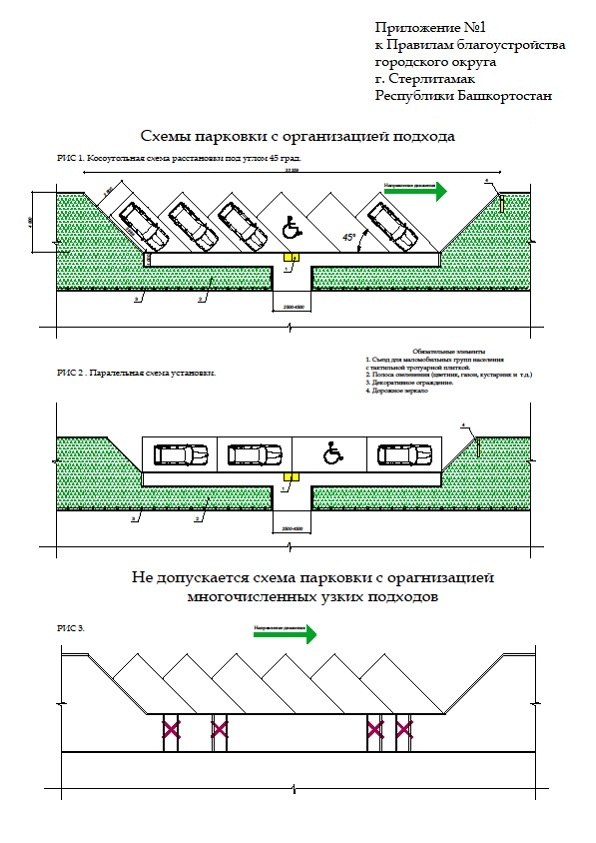 